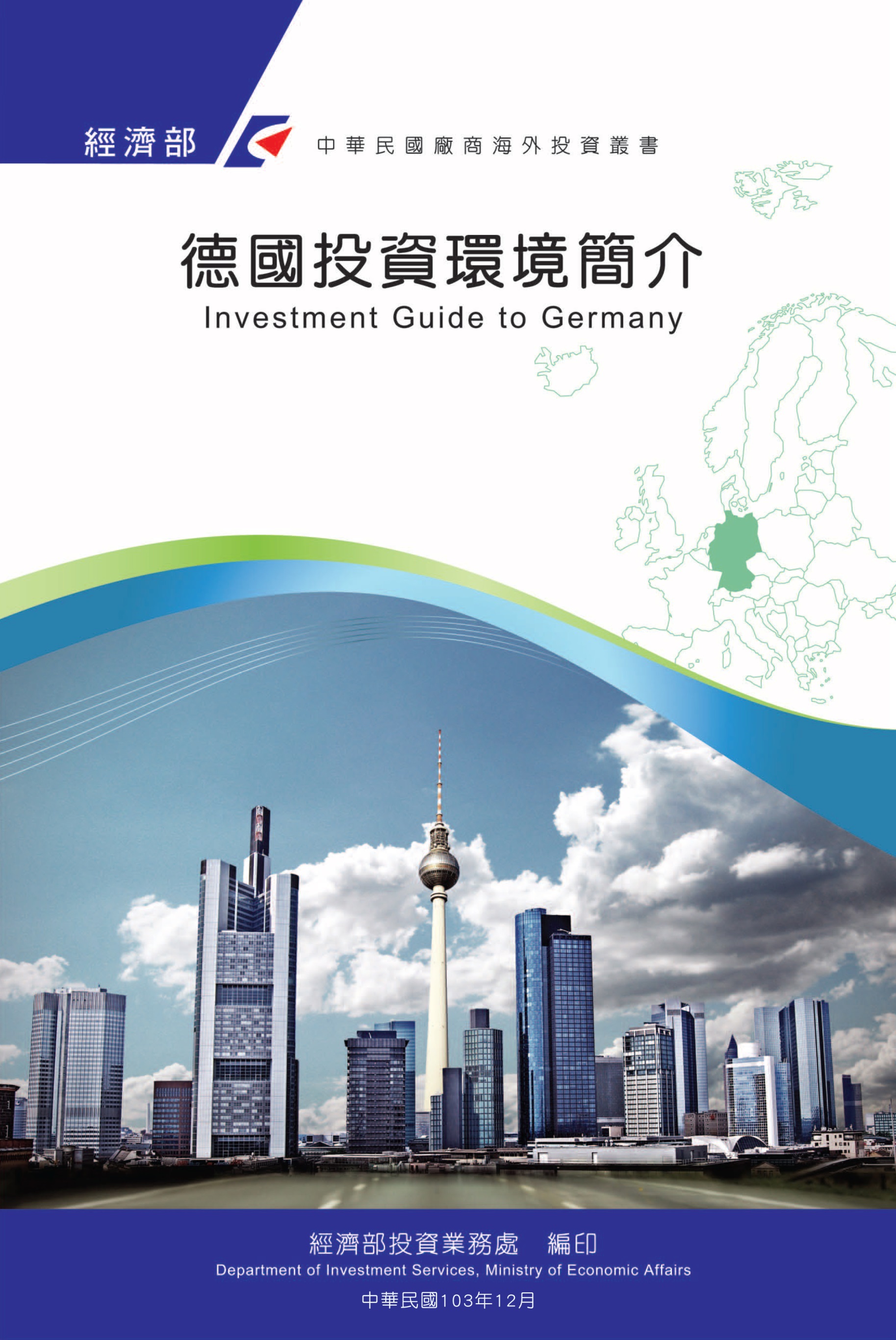 目　錄第壹章　自然人文環境	1第貳章　經濟環境	7第參章　外商在當地經營現況及投資機會	37第肆章　投資法規及程序	53第伍章　租稅及金融制度	65第陸章　基礎建設及成本	69第柒章　勞工	75第捌章　簽證、居留及移民	79第玖章　結論	83附錄一　我國在當地駐外單位及臺商團體	85附錄二　當地重要投資相關機構	87附表三　當地外人累計投資統計	92附錄四　我國廠商對當地國投資統計	93附錄五　重要資訊及統計數據來源	96德國基本資料表第壹章　自然人文環境一、自然環境1990年10月3日東、西德完成統一，領土面積約達35萬7,176平方公里，約為臺灣10倍大，南北之間直線最長距離為876公里，東西之間距離640公里。德國位於歐洲中部，周圍有9個鄰國，北鄰丹麥，西部與荷蘭、比利時、盧森堡及法國為鄰，南邊是瑞士及奧地利，東部與捷克及波蘭接壤。德國北邊面臨北海（Nordsee）及波羅的海（Ostsee），地勢由北向南漸漸升高，大致可分為北部低地、中部丘陵及南部山地。德國境內山峰高度前3名為楚格峰（2,962公尺）、瓦茲曼峰（2,713公尺）及費爾德貝格峰（1,493公尺）；境內河流長度前3名為萊茵河（865公里）、易北河（700公里）及多瑙河（686公里）；航運運河長度前3名為中部運河（321公里）、多特蒙德-埃姆斯運河（269公里）及美茵-多瑙河（171公里）；湖泊依據面積前3名博登湖（305平方公里）、穆立茨湖（110.3平方公里）及基姆湖（82平方公里）；島嶼面積前3名為呂根島（930平方公里）、烏澤恩島（373平方公里）及費馬恩島（185平方公里）。德國屬於大陸型氣候，一年四季降雨量分布相當平均。西北部夏季不太熱，冬季亦不嚴寒，是為海洋性氣候之特徵。東部與東南部夏季氣溫較熱，冬季寒冷，屬於大陸型氣候。南部地區由於地勢升高，大陸型氣候特點愈趨明顯。最冷的月份（1月）平均溫度在攝氏-0.5度與+0.5度之間。盛夏為最熱月份（7-8月），平均溫度為16度至18度左右。由於中部為山區地形，各個地區的氣候差異很大。濕潤的大西洋季候風幾乎總是從西南和西北方向吹至山區，所以該區年降雨量可達2,000毫米，而在盆地低窪地及山地的東側，年降雨量減為500毫米。二、人文及社會環境（一）國家行政劃分、人口數及結構德意志聯邦共和國（原西德）與德意志民主共和國（原東德）於1990年10月3日結束長達45年的分裂而統一，統一後德國延用原西德國名、國歌、國旗、貨幣、社會制度及法令規章等，中央政府於1999年9月1日自波昂遷至柏林。德國政治體制採聯邦制，各邦享有高度自主權，共有16個邦，分別為巴登符騰堡邦、巴伐利亞邦、薩蘭邦、黑森邦、北萊茵西伐利亞邦、萊茵法爾茲邦、薩克森-安哈特邦、圖林根邦、薩克森邦、布蘭登堡邦、下薩克森邦、麥克倫堡邦、什霍邦等13邦，另有柏林、漢堡及布萊梅等3邦為城市邦（相當於我國之直轄市）。據德國聯邦統計局資料，至2022年1月止德國人口計8,320萬人，其中外國人占近13.7%。（二）種族與語言德國種族以日耳曼人為主，德語為官方語文，另有外國移民，外國人中以土耳其人最多，其次分別為波蘭人、敘利亞人、羅馬尼亞人、義大利人等。（三）特殊風俗習慣１、德國人在聽完演說時，用手大力敲擊桌面表示讚賞或同意，惟亦可以鼓掌為之。２、德國人書寫數字與國人不同，兩國在千分號與小數點寫法不同，例如我國寫123,456.00，德國則為123.456,00。３、在大庭廣眾下大聲擤鼻涕，在德國視為正常舉止。４、德國人非常守時，受邀或參加活動，務必準時抵達。５、德國人重視秩序與乾淨，居家玻璃窗及花草應按時擦拭及修剪。（四）宗教德國宗教以基督教及天主教為主，占外來移民人口最多的是土耳其人，則以信仰回教為主。（五）國民教育水準依據德國基本法第7條規定，教育事務、特別是學校教育的立法和管理主要由德國各邦負責。德國義務教育在兒童滿6歲時開始，依據規定，兒童及青少年必須接受至少9年義務教育。（六）首都及重要城市概況首都柏林為德國最大城市，柏林是德國政治中心及文化中心，其他超過100萬人口城市尚有漢堡、慕尼黑及科隆等。德國介於50-100萬人口之城市依序為Frankfurt（法蘭克福）、Stuttgart（斯圖加特）、Düsseldorf（杜塞道夫）、Leipzig（萊比錫）、Dortmund（多特蒙）、Essen（愛森）、Bremen（布萊梅）、Dresden（德勒斯登）、Hannover（漢諾威）及Nürnberg（紐倫堡）。漢堡係德國第一大商港，也是亞洲各國商品輸往歐洲主要港口之一，漢堡也是北德地區之商業中心，布萊梅則為北德地區另一重要港口。位於中部地區之科隆及杜塞道夫為魯爾工業區主要大城，工商業發達，亦是商展重鎮。法蘭克福是歐洲航空重要樞紐，也是歐洲重要之金融中心，設有歐洲中央銀行，慕尼黑位於德國東南部，與位於西南部之斯圖加特同為德國南部之工商重鎮。（七）對外商態度近來，德國積極對外招商，吸引外資到德國投資，創造就業機會，以消弭居高不下的失業率。因此，上自聯邦層級的Germany Trade and Invest GmbH（德國貿易暨投資促進署）及DIHK（工商總會），下至各邦經濟促進會均積極對外招商，尤其德東地區，德國政府為吸引廠商前往德東，提供各式投資補助、津貼及低利貸款，至於德西地區則鮮有優惠措施。德國政府對外國廠商並無特別限制，除影響國家安全之外，外資企業可在德國從事各行各業。為持續創造新就業機會，改善失業情況，德國政府歡迎外商到德國投資。（八）海關規定旅客入境攜帶應稅產品時，必須事前申報，以免在機場遭到臨檢時必須補稅，甚至受罰。自2007年6月15日起，凡入、出境歐盟旅客攜帶歐元現金或有價證券（例如支票、旅行支票、股票、匯票等）合計超過1萬歐元者，必須在入、出歐盟邊境時進行申報，未申報而遭查獲者，將受罰款處分。為防範恐怖分子，歐洲各機場對旅客隨身攜帶物品檢查日趨嚴格，准許放行之微量液體物品須放入透明袋子裡。另為防止疫情入侵，德國嚴禁攜帶未經檢驗核准之動植物、肉類及其相關製品入境。（九）社會治安整體而言，德國治安良好，惟於機場、火車站、旅館、餐廳及觀光景點等公共場所仍須注意隨身行李安全，貴重物品如手提電腦不要放在車上，參展者應特別注意展品及展場儲藏室內物品，避免遭竊。對於來自東歐之吉普賽人或南歐非德裔人士之詢問及搭訕更應提高警覺，防止竊盜集團派人故意分散注意力而行竊。（十）醫療衛生德國衛生狀況良好，沒有感染小兒麻痺症、傷寒症、瘧疾、黃熱病等傳染病之疑慮。國際旅客不須持有防疫證明書，無須檢疫或先行注射疫苗。德國醫療體系係屬轉診制度，平常先赴一般診所就醫，有必要再轉診至各級醫院。前往診所就醫一般需先以電話預約，此點與我國一般診所門診之隨到隨診不同，倘有急症，應於電話中強調係「突發狀況」（Akuter Fall）。週六及週日期間遇緊急病症，請查閱電話簿中「緊急醫療服務」（Ärztliche Notdienste），或直接前往大醫院就醫。發生意外請撥電話112呼派救護車。三、政治環境（一）德國為民主憲政內閣制國家。（二）聯邦總統：聯邦總統為國家元首，並無實權僅對外代表德國，任期5年，可連任1次，係由聯邦大會選舉出，聯邦大會係由德國聯邦國會（Bundestag）及各邦議會按照比例選出之代表組成，Frank-Walter Steinmeier於2017年3月18日獲選為德國總統，2022年2月13日成功連任，並自3月19日開始第2任任期）。（三）聯邦總理：聯邦總理為最高行政首長，由下議院（Bundestag）國會議員選出，任期4年，連選得連任。德國國會於2021年12月8日投票選出社民黨籍蕭茲（Olaf Scholz）為新任聯邦總理，接任梅克爾（Angela Merkel）在位長達16年之總理職位。（四）主要政黨：社民黨（SPD）、基民黨（CDU）/基社黨（CSU）聯盟、自民黨（FDP）、綠黨（Die Grünen）、左派黨（Die Linke）、以及右翼民族主義政黨另類選擇黨（AfD）。（五）憲法：1949年基本法（Grundgesetz）。（六）	立法機構：德國立法機關為Bundestag及參議院Bundesrat兩個機構組成，Bundestag法定成員計有598位國會議員，每4年由民眾直接選出，Bundesrat計有69名代表，係各邦政府之代表。（七）德國第20屆國會大選後由社民黨（SPD）、綠黨（Die Grünen）及自民黨籌組（FDP）聯合內閣，並於2021年11月24日完成組閣談判。由於社民黨、自民黨和綠黨的代表色正好是紅黃綠，新聯盟也被稱為「交通號誌聯盟」。第貳章　經濟環境一、經濟概況整體而言，德國2021年經濟成長因受到「嚴重特殊傳染性肺炎」（COVID-19；下稱COVID-19）疫情及防疫措施限制影響而大幅受限，但仍自上年衰退中復甦：國內生產毛額達3兆5,706億歐元，經濟成長率2.9%，惟經濟產值尚未回到2019年COVID-19疫情爆發前之水準。2021年第1至4季經濟成長率分別為-1.7%、+2.2%、+1.7%及-0.3%。（一）外貿方面 儘管全球供應鏈瓶頸及物料短缺不斷加劇，令經濟產業發展備感壓力，但德國外貿仍在COVID-19疫情的第2年迅速恢復動能，2021年商品暨服務出口金額約1兆3,754億1,500萬歐元，進口金額約1兆2,026億4,000萬歐元，與2020年相較分別成長14.0%及17.2%，且兩者皆超過2019年COVID-19疫情爆發前之水準（與2019年相較，出口增幅3.6%，進口增幅8.9%）。2021年德國外貿盈餘約1,727億7,500萬歐元，較上年減少4.2%，已連續第5年下降，金額為2012年以來最少。2021年德國對歐盟其他成員國出口共近8,087億歐元，自歐盟地區進口亦逾6,692億歐元，分別較前一年增加15.6%及15.4%。2021年德國對「歐元區」成員國出口增加17.4%，約5,189億歐元；自歐元區成員國之進口也增加18.3%，約4,390億歐元。至於歐盟內非歐元區成員國，德國對其出口增加12.5%，約2,898億歐元，自歐盟內非歐元區成員國進口也增加10.2%，約2,302億歐元。在雙邊貿易部分，中國大陸連續第6年位居德國最重要貿易夥伴，雙邊貿易金額逾2,454億歐元，儘管因COVID-19疫情封鎖有礙貿易來往，但與2020年相比仍續增15.1%。荷蘭及美國分居第2及第3位，雙邊貿易額分別約2,063億歐元（+20.2%）及1,940億歐元（+13.3%）。自1975年至2014年為德國最重要貿易夥伴的法國，其排名自2017年由第2位下滑至第4，2021年維持不變，雙邊貿易金額近1,646億歐元。美國仍維持自2015年以來德國最重要出口市場地位，金額近1,220億歐元。中國大陸以1,036億歐元排名第2，法國則以1,023億歐元位居第3。至2016年德國第3大出口市場、於2021年正式退出歐盟的英國，德國對其出口自2018年以來持續下降，排名下滑至第8位，金額降至654億歐元。在進口方面，中國大陸對德國進口之重要性穩定增長。1980年時中國大陸尚居德國進口國的第35位，1990年則是第14位。自2015年以來，中國大陸一直是德國最重要的進口來源。2021年德國從中國大陸進口價值約1,418億歐元的商品，其次依序是荷蘭（1,059億歐元）及美國（720億歐元）。美國是2021年德國對外貿易最大順差來源，金額近500億歐元，法國（401億歐元）及英國（333億歐元）則分居第2、3位。中國大陸則是德國對外貿易最大逆差國，金額近382億歐元。儘管面臨車用晶片短缺及物流供應瓶頸之危機，汽車暨汽車零配件仍連續第12年成為德國最重要的出口商品，2021年出口總值逾2,095億歐元，比上年增加11.6%。機器設備排名第2，金額近1,948億歐元（+10.5%），化學產品排名第3，金額逾1,365億歐元（+21.9%）。前述3類產品共占德國出口總值比重近40%。在進口方面，資訊處理設備、電子暨光學產品是2021年德國最重要的貿易商品，金額約1,280億歐元（+10.1%）；汽車暨其零配件排名第2，進口金額約1,140億歐元（+1.3%）；化學產品排名第3，金額逾936億歐元（+16.3%）。2021年以德國的機械（1,040億歐元）、汽車暨零配件（956億歐元），及化學產品（429億歐元）的貿易順差（出超）最高。至貿易逆差（入超）較高的商品則是原油暨天然氣（609億歐元）及農產品（220億歐元）。（二）政府財政方面根據德國聯邦統計局2022年2月25日資料，2021年國家財政仍受COVID-19疫情影響，赤字約1,325億歐元，金額雖較2020年減少128億歐元，但占國內生產毛額（GDP）之比例3.7%，已連續第2年超過《歐洲穩定與成長公約》的參考值3%。不過鑒於COVID-19疫情史無前例地加重各國財政負擔，2020及2021兩年歐盟地區已暫停財政預算相關條款適用。與2020年相比，2021年德國歲入增加8.9%，金額約1兆7,058億歐元，增幅略高於歲出的7.4%（1兆8,382億歐元），令2021年赤字金額略有下降。其中，德國聯邦政府為因應COVID-19疫情之巨額支出，是使得國家財政赤字居高不下的主要原因。2021年聯邦政府赤字約1,434億歐元，比上年增加570億歐元。而在聯邦政府高額轉移支付的情況下，各邦政府（51億歐元）、縣市政府（14億歐元）及社會保險（44億歐元）等方面則出現盈餘。與上年相比，2021年德國稅收大幅提高12.9%，特別是公司稅及營業稅（+71.4%、+24.4%）等企業稅收明顯增加。此外，以2020年下半年較低的銷售稅率為基準之效應，亦推增商品稅，再加上首次新增之CO2碳稅收益。另一方面，儘管免除徵收「團結稅」（Solidaritätszuschlag，協助統一後德東建設，稅率為5.5%，2021年停止徵收），但大部分受雇者繳納之薪資所得稅則未見增加。為了抑制COVID-19疫情，德國政府2021年基本上仍繼續擴大公共支出。例如：疫苗與防護設備的採購、疫苗接種中心的開設，以及COVID-19病毒檢測的執行，致中間消費進一步增加10.8%。除了COVID-19疫情紓困過渡援助（Corona-Überbrückungshilfen）外，2021年德國還推出調降EEG可再生能源附加費的國家補貼，以及通過2020年提議的創新獎金，鼓勵民眾購置電動車，這些措施皆令國家補貼支出提高（+47.3%）。此外，資本移轉（+42.0%）也急劇上升，包括向核電站營運商支付補償金、再生能源及節能建築之投資補助、資助7月西部地區洪水受災戶重建等支出。（三）消費物價方面2021年德國消費者物價上漲3.1%，不僅高於2020年的0.5%，更是過去10年來的最大增幅，前一次更高的通貨膨脹率為1993年的4.5%。2021年12月的通貨膨脹率5.3%，則為年度最高單月增幅。2021下半年的高通膨率是造成年平均上漲之主要因素。2021年的物價走勢，除了受到2020年下半年增值稅調降及礦油價格下跌，所帶來的低價基數效應以外，供應瓶頸與上游原料等因應危機措施，對整體物價上漲之影響也越來越大。其中，能源產品價格繼2020年價格下跌4.8%之後，2021年上漲10.4%，以輕燃油（41.8%）及燃料（22.6%）增幅最大。天然氣（4.7%）及電力（1.4%）等其他家庭能源的價格也有所上揚。除了2020年較低價格的基數效應外，2021年初開始實施之碳稅也進一步推升價格上漲。如果排除能源價格因素，2021年的通貨膨脹率為2.3%。與2020年相比，2021年食品價格平均上漲3.2%，尤以食用油、脂肪 （5.3%） 及蔬菜 （3.9%）之增幅最為明顯。2021年商品整體價格較2020年平均上漲4.3%，尤其是消費財漲幅5.4%。持久財漲幅2.4%，並以汽車（4.5%）及家具（3.2%）兩類較為明顯。2021年服務類商品漲幅2.1%，其中因淨租金增幅僅1.3%，對整體價格略有抑制。部分服務類商品價格顯著上漲，包括由社會機構提供的服務（5.4%）、車輛保養維修（4.4%），及美髮與身體護理服務（4.0%）。電信價格幾乎維持不變（0.1%），長程火車旅行也變得便宜些（-1.8%）。（四）產業方面根據經濟諮詢顧問公司Ernst & Young（EY）資料，2021年全球前10大最具價值企業中，有8家來自美國。相較於美商在全球百大之亮麗表現，德國企業顯得微不足道。在金融危機爆發前的2007年底，全球百大企業中尚有6家來自德國，而2021年底，在全球200大企業中僅8家來自德國。在德國領先指數DAX中最具價值的天然氣公司Linde，以1,750億美元的資產排名第77位，這家總部位於慕尼黑的企業，自與美商Praxair合併後市值翻倍。SAP軟體以市值1,660億美元,成為德國最具價值企業，2021年全球排名由上年第72降至第80。西門子集團（Siemens）則以市值1,370億美元，重回百大。歐洲企業在全球的重要性逐漸式微，轉由美國取而代之。2007年全球百大企業中尚有46家來自歐洲，而今日僅剩16家，美國則有61家。在COVID-19疫情推動數位化的情勢下，科技企業如虎添翼，是美商排名躍升的重要原因。反觀歐洲，從事汽車、製藥及原物料等的企業仍扮演要角，法國精品集團LVMH為歐洲最具價值企業，以市值4,140億美元位居全球第19位，瑞士食品業巨擘雀巢（Nestlé）以3,820億美元的市值排名第22。儘管金融新創蓬勃發展，但營業額及市值能進入全球頂尖者仍屈指可數。疫苗開發商BioNTech市值逾610億美元，德國企業排名第12，也躍升為全球前300大企業。近年表現突出的美國電動汽車製造商特斯拉（Tesla），市值在3年之內成長約20倍，達1.1兆美元，全球排名由上年第9升至第6。相較之下，德國最具價值汽車製造商福斯汽車（Volkswagen），市值增加30%,以1,300億美元位居全球第112。至德國另兩家汽車大廠Daimler及BMW，2021年市值分別為850億及660億美元。（五）投資方面依據瑞士洛桑國際管理學院（IMD）2021年全球競爭力報告，德國在全球國家中排名第15名，較2020年上升2名。德國在「經濟表現 」及「基礎建設 」2大類指標全球排名分別為第3及第10名，表現優異；但在「政府效能 」及「企業效能 」表現效差，均排名全球第23。根據美國科爾尼管理顧問公司（A.T. Kearney）2021年全球投資信心指數調查報告（The 2021 Kearney Foreign Direct Investment Confidence Index）顯示，德國連續6年位居歐洲國家之首，並僅次美國、加拿大，為全球第3大最吸引外國企業之投資國。另依據德國聯邦投資及貿易署（GTAI）統計，在德國綠地投資（green field investment）案件最多的國家為美國，計有254筆投資案，其次是瑞士，有219筆投資案，中國大陸、英國及荷蘭緊跟在後，分別有170筆、103筆及101筆。（六）就業市場方面根據德國聯邦統計局資料，2021年德國全年平均就業人口約4,490萬，僅較2020年微增7,000人。近年來外國移民勞工增加，但其所抵減社會人口老化負面影響之趨勢減緩，國內連續14年來就業人口成長於2020年暫告中止，平均就業人數甚至減少37萬人（-0.8%）。根據德國聯邦勞工局資料，2021年登記失業人數261萬3,000人，較2020年減少8萬2,000人，失業率下降0.2個百分點達5.7%。「短時工」政策令2021年德國就業市場在極大程度上受到保護，但申請人數較COVID-19疫情爆發的第1年已大幅下降。迄今為止，以2020年4月的近600萬人為最高紀錄，全年平均294萬人；相較之下，2021年短時工預估人數185萬，明顯減少。2021年德國名目薪資平均成長不到3.1%，而同期間消費者物價上漲3.1%，致實質薪資所得約減少0.1%。2018、2019及2020過去3年實質薪資變化分別是1.3%、1.2%及-1.1%。二、天然資源（一）褐煤（Braunkohle）褐煤為德國重要之本土能源，主要開採地區位為萊茵地區（Rheinland）、Lausitz及德國中部地區等。（二）無煙媒（Steinkohle）無煙煤主要開採地為德國之魯爾區（Ruhr）、Saar及Ibbenbüren等地。（三）原油依據德國原油暨天然氣、原油及地熱能協會（Bundesverband Erdöl, Erdgas und Geoenergie e.V., BVEG）資料，德國約98%的石油是從國外進口，國內石油產量日趨減少。德國原油主要開採區什霍邦（Schleswig-Holstein），占德國開採量的55%，其次為下薩克森邦（Niederschsen），該邦開採占德國總開採量之34%。（四）天然氣依據德國原油暨天然氣、原油及地熱能協會（Bundesverband Erdöl, Erdgas und Geoenergie e.V., BVEG）資料，德國2021年天然氣95%依賴自俄羅斯、挪威等國進口。德國境內開採天然氣僅占需求之5%，主要開採礦區為下薩克森邦（Niederschsen），該邦占德國天然氣總開採量的97%，其次為薩克森安哈特邦（Sachsen-Anhalt），占德國總開採量的1.6%。三、產業概況德國聯邦經濟及氣候保護部於2022年1月26日發布「2022年經濟展望報告」，從今年起，德國將由社會市場經濟，逐步轉型、朝建立「社會及生態市場經濟」為目標。經濟部長Dr. Robert Habeck表示，德國雖仍處於應對疫情挑戰階段，但樂觀預估2022年經濟成長可達3.6%，且德國經濟可望伴隨氣候保護與永續發展理念共同復甦。以下分就德國各主要產業概況進行簡析：（一）汽車暨零配件製造業汽車暨零配件製造業為德國的領導工業，為德國產值最大的出口導向產業。是項產業受到全球COVID-19病毒疫情的負面影響持續至今，生產線不時停工、供應鏈青黃不接、燃油車市場銷售不振。儘管疫情陰影未脫，2021年德國汽車產業已見春燕，銷售總額達2,956億歐元，與2020年相比增加7.7%。雖較前一年回溫（2020年：2,744億歐元），但仍未達到疫前的表現（2019年：3,175億歐元）。根據德國汽車工業協會資料，在生產方面，德國汽車業2021年3月的產量陡然回升，在8月卻大幅下滑，其後生產曲線漸趨回穩，然而年度總產量較前一年下降12%，此為1975年以來的最低點；唯獨電動車的生產與銷售表現亮眼，一路穩健向上。2021年德國汽車與零配件產業的出口金額為2,095億歐元，以比重15.2%高居德國出口產品總值的首位，較2020年為佳（2020年：1,874億歐元）。中國大陸為德國最主要的出口對象，德國對其銷售的小客車總值高達167億歐元，年度成長率14%。其他重要買主國依序為：美國、英國以及歐盟地區。在進口方面，德國主要的汽車輸入來源分別是西班牙、美國與斯洛伐克。2021年德國汽車與零配件產業的進口與零配件產業的進口總值以1,140億歐元，亦優於2020年（2020年:1,098億歐元）。而在國內車市部分，2021年本地新領牌的小客車總數中，年度同期比下降約一成，當中德製汽車跌幅較高（-12%），外國廠牌亦不佳（-6%）。反觀另一方面，包含純電動與油電混合的電動汽車則銷售大好（+73%），幾乎每4輛新車就有1輛是電動車。其中德製電動車具有主場優勢，占市場比重六成五，不過美國Tesla在德國的銷售則是一枝獨秀，連年走勢看漲。由近年德國汽車製造業的市場走向，明顯可觀察到全球產業趨勢。該業在汽、柴油動力車的產銷與出口逐年下降，同樣的情況可見於商用車與零配件項目。反觀電動車的整體表現十分樂觀，無論是純電動車或是油電混合動力車，在國內、外都有銷售佳績，延續疫前的發展不輟。2022年2月烏俄戰爭爆發，德國汽車產業在俄羅斯和烏克蘭約有49處製造生產基地，當地的汽配業首當其衝，戰事使得車用線材供應鏈短期中斷。不僅如此，VDA估計工業原料如：氖氣、鈀和鎳的供應也將受限。烏克蘭是最重要的氖氣供應國之一，預計會影響歐洲半導體的生產。而作為催化劑的鈀，以及生產鋰離子電池的重要原材料-鎳，兩者主要產自俄國。3月中旬起，中國大陸多處城市祭出防疫封鎖政策，產生的負面衝擊顯現在一、二階汽配產業鏈。由於中國大陸不僅為德國車商重要的零配件供應基地，更是德國汽車工業最大的市場，當地市場的變化動見觀瞻，直接連動影響德國汽車製造業的獲利。囿於全球半導體晶片的供應瓶頸，Bosch與Intel在歐盟「歐洲晶片法案」（European Chips Act）的框架下，將在德東投資開設晶圓廠，但仍需費時數年，方能緩解德國車廠的生產窘境。此外，其他初級產品與原材料的短缺，再加上能源及物流貨運價格的上漲，也為該業帶來難題。種種變數皆為德國汽車產業前景投下多項不確定因素。（資料來源：德國聯邦統計局Destatis、德國汽車工業協會VDA、德國機動車管理局年報KBA）（二）	機器製造業德國機械業2021年的產值達2,190億歐元，占德國各項產業出口比重近14.2%，為僅次於汽車業之德國第2大製造業。雖然COVID-19疫情於2020年重創該業，不過2021年德國機械業的從業人口仍高達101萬人，與前一年相比僅略降1.9%。德國機械製造業的出口比重近八成，為產值領先的出口導向工業。根據德國機器製造業公會資料，2021年出口總值達1,794億歐元，疫情盛期的陰霾已然退散（2020年：1,600億歐元）。2021年是項產業儘管訂單量充足，前3季的出口成長11%，但是由於供應鏈運行不順，業者因缺少電子元件與金屬材料而無法完成產品交付。根據德國聯邦統計局（Destatis）數據，2021年實際產量的成長幅度低於預期，僅增加6.4%。歐洲、美國與中國大陸3大經濟體是德國機械業最重要的出口市場，合計占出口比重八成，歐盟27國市場即占其中半數。2021年德國對美國與歐洲的出口市場勢頭強勁，各國的經濟刺激計畫暫能確保德國的銷售佳績。然而德國機械業對中國大陸的出口動力正放緩，加上中國大陸政府不斷致力於關鍵技術的自給自足，使得德商在中國大陸的營運更加困難。作為世界出口冠軍的中國大陸，同時也是德國機械業的競爭對手。去年中國大陸的機械出口總值躍升26%，高達2,101億歐元。中國大陸對不含德國的歐盟市場出口增長快速（+32%），明顯高於德國對歐盟國家的出口（+11%）。因此，中國大陸已成為德國在歐盟市場的勁敵。 不僅如此，近期的烏俄戰爭危機，石油及天然氣價格大幅上揚，2月份德國僅天然氣一項的成本就比1月份高出130%左右，間接拖累德國機械業的發展。高漲的電力與天然氣價格帶來的負面衝擊，尤其顯現在該業供應鏈中能源密集型的鋼鐵業。由於從交戰兩國的一階或二階供貨商中，購買原材料或初步產品的公司多屬德國機械業者，因此仰賴與烏、俄兩國供應鏈的德國業者，多少會受到戰事限運或經濟制裁禁運波及。根據VDMA研析，即使該業出口到俄國或烏克蘭的比重有限，但倘若「德國製造」的農業機械企業在俄國響應制裁停業，而被當地政府強制收編「國有化」，後果將是長期的市場冰封。烏克蘭戰爭的影響使得VDMA調整對來年的產量預測，由最初預期的7%成長率下修至4%。儘管戰爭會帶來經濟後果，多數德商仍抱持樂觀，認為充沛的訂單進量代表今年的營收將會增加。為保有歐盟與美國、中國大陸的市場版圖，德國機械業面臨的最大挑戰，尚包括工業數位化的轉型發展，以及落實節能脫碳的環保目標。而在「綠氫經濟」成熟之前，未來只要可再生能源的缺口未補，天然氣仍將是該業重要的能源。此外，德國欠缺熟練的員工及社會人口結構的變化，也持續為機械業成長的障礙。另一方面，德國業界預計電子元件缺料的情況，在2022年第3季之前不會緩解，這也意味著歐洲供應網絡愈發重要。多數德國企業自忖已由COVID-19疫情汲取教訓，正檢討其供應鏈管理配置。（資料來源：Destatis德國聯邦統計局年報；VDMA德國機器製造業公會年報）（三）化工製造業化工製造業為德國四大工業之一，占德國出口比重達9.9%。2021年全球化工業的成長步伐溫和，但是包含製藥領域的德國化學工業，來自國內、外的需求均已回溫，在生產、營收面皆能繳出亮眼佳績，全然翻轉先前疫病流行時造成的頹勢。德國化工製藥業於2021年產量增加（+5.3%），生產設備利用率略升（81.5%），產品之價值亦有斬獲（+9.3%）。在就業方面，德國化工製造業的國內從業人口薪資所得較他業為佳，COVID-19疫情對該業的打擊也較少，因此2021年該製造業的從業人口略增，總數約為46萬6,500人。2021年該業的全年營收出現大幅成長，國內市場與出口市場的年度同期比分別成長19.5%、17.0%，尤其2021年第4季表現特別出色，國內、外營運均出現成長，當季出口營收較前1年同期躍升23.4%。德國化工製藥業年度整體營收上升至2,250億歐元，與前一年相比之增幅高達17.9%（2020年：1,896億歐元）。化學製藥占該製造業2021年產值比重的三成，化學加工占比則為七成;此部分共計5大類，其中以石化暨衍生產品，以及精密與特用化學品為主，產值比重各為22%、20%。其他3大類分別是：塑料化學品（13%）、無機基礎化學製品（10%），以及洗滌劑與個人清潔用品（7%）。2021年受益於製造COVID-19疫苗，德國化工製藥業獲利甚豐。由於是項業務從國外取得的初級產品相對較少，幾乎是純粹的國內價值創造，對德國經濟成長有直接的積極影響。單是製藥公司Biontech成功研發mRNA技術，進而上市供應全球；該德商年度營收超過160億歐元，對德國2021年國內生產總值（GDP）提高約0.5%。在對外貿易方面，歐洲、亞洲與北美自由貿易聯盟（NAFTA）均是德國化工製藥業主要的買主地區。2021年該業雖在北美地區的出口業務不時出現波動，整體而言，歐盟國家持續為該業最重要的市場，德國疫苗出口至澳洲的銷售額則成長強勁，在拉丁美洲的出口亦有收穫，對亞洲在藥劑和化學品項目更有顯著增加。2021年德國約有56億歐元的化工產品輸銷至俄國，以2.4%的出口值在歐洲市場中排名第10。德國對烏克蘭的出口比重更低，僅達0.5%。目前交戰兩國雖非德國重要的化工品出口市場，但由於連月以來的軍事衝突，使得石油和天然氣價格節節上升，七成的德國化工廠商表示備受威脅，能源密集型的無機化學品製造商更是遭受重創。德國化工製藥業目前使用大約280萬噸的天然氣作為原料，占總消耗量近三成；另外高達99.3兆瓦時的天然氣，則是化工製程所用的蒸氣與電力，占總消耗量逾七成。由消耗之巨，可見能源價格實為化工製藥業的成本負擔。德國化學工業協會（VCI）警告，烏克蘭戰事衝突如若延長，將導致德國工業用能源供應緊繃，形勢會變得相當嚴峻。一旦出現石油或天然氣禁運危機，化工廠迫於可用能源受限而停工，將對德國的製造價值鏈產生巨大影響，因為從半導體晶片、絕緣材料，到家用電器與汽車，大約95%的工業產品都需要化學應用產品。另一方面，儘管國際品牌紛紛對俄國進行經濟制裁，德國化工大廠Henkel與製藥巨頭拜耳集團等，仍將延續向俄國出口清潔用品與農產品。 在前景方面，VCI表示，2022年初原本行業景氣看好，但是戰爭爆發正抑制經濟成長，導致工業與民生物價攀升，增加經濟發展的不確定性。現階段由於各項情勢仍不明朗，目前難以對年底產業景氣進行預估。（資料來源：Destatis德國聯邦統計局年報；VCI德國化工製造業公會年報）。 （四）電子製造業電子業向為德國工業強項之一，占全國製造業生產總額的比重一成，獲利高而知名度低的中小企業「隱形冠軍」占比為17%。2021年德國電子業成功擺脫疫情的陰影，儘管材料成本上升（+5.1%），但整體營收達2,004億歐元（2020年：1,817億歐元），為5年來的新高。在生產方面，德國電子業的生產量表現較2020年為佳（+9%），產能恢復至88.4%。來自國內、外的訂單量大幅上揚23.8%，且景氣盛況延續至2022年初。在就業市場方面，2021年該業的從業人口總數略減為87.4萬人。同時期德國電子業的一般性投資總額為75億歐元，較2020年增加近一成五。在對外貿易方面，該業2021年包含再出口的總金額為2,246億歐元，較2020年成長10.2%。同年進口額為2,217億歐元，較前一年上升14.9%。在出口方面，2021年德國電子業的出口成績良好，中國大陸與美國分居一、二，為該業最大買主國，歐元區國家則為該業其他之重要市場。去年德國對上述國家的銷售額均出現二位數的增幅，至於德國對美國的出口金額，近5年來首度止跌回升。此外，英國與瑞士也持續在德國前10大重要市場之列。在進口方面，中國大陸持續位居對德國輸銷的冠軍。德國電子業在東歐設廠投資案不少，去年自波蘭、捷克與匈牙利的進口量，甚至大幅超越或逼近美國。整體而言，該業於2021年對全球市場的進、出口都呈現正向發展，出口價格（+0.9%）增幅則略高於進口價格（+0.6%）。德國電子業的生產附加價值高，其高價值產品供應國內製造業需求的比重超過四成，占歐盟國比重也將近四成。以生產項目來看所供應的產業，包含自動化設備、能源科技與醫療技術的工業設備近八成（79%），為主要大項；其次是半導體類別的裝配性電子產品（14%）；涵蓋家用電器、娛樂用電子與光電產品的消費性電子則不足一成（7%）。其中創新醫療技術製造商已成為德國電子業的重要一環；德國電子醫療產業在全球數位醫療保健市場的占比，僅次於美國而領先日本，三者合占全球市場六成的營收。由於數位科技應用發展迅速，德國電子業四分之一的收入來自新產品，可見持續投資研發方能確保收益，因此該業於2021年在其上挹注資金高達266億歐元，研發人員的比重高達從業人口13%，專利登記件數則超過1萬3,600件。此外，在產品或製程上的創新研究上，超過七成的加工製造業者都有經常性的創新發表。2022年德國大廠Bosch再度加碼投資4億歐元在製造晶片上，該公司位於「德國矽谷」德勒斯登的智慧工廠去年方啟用，以高度自動化的物聯網製程，應對全球車用半導體供需缺口。在外商投資部分，TESLA在德東布蘭登堡所設的第4代超級工廠（Gigafactory 4）於2022年3月竣工投產，是項巨額投資代表的意義不僅是德國最大的電動汽車工廠，而在許多德國電子業者有機會進入該項龐大的供應鏈。從自動化設備到半導體類的裝配性電子廠商，都將受益於新的汽車工廠。另外，Intel則計劃在德東的馬德堡打造兩座半導體晶圓廠，預計2023年上半年動工，2027年底上線生產。根據德國電氣電子製造商公會（ZVEI）調查，旗下會員的商業信心指數自2021年底至2022年初連續抬升，行業前景發展樂觀。然而烏克蘭戰火一起，特定產品供應鏈為之暫停，ZVEI會員德商LEONI在烏克蘭西部的兩座車用線材產線中斷，影響德國大廠從小客車、電動車到商用車的產能與交期。不僅如此，2022年3月起中國大陸各地陸續出現封城防疫措施，恐為全球半導體再度帶來斷鏈危機。初級與消費性電子產品的生產與物流一旦停擺，加上貨運轉口費時、成本增加，造成的連動影響不小。德國電子業對中國大陸的貿易依存度20年來持續攀升，該業在中國大陸的直接投資亦居高不下，目前的損害難以估算。（資料來源：Destatis德國聯邦統計局年報；ZVEI德國電氣電子製造商公會年報）四、經濟展望為減緩COVID-19疫情對工商經濟的衝擊，德國聯邦政府打破自2014年以來連續6年的財政收支平衡之常規，追加1,560億歐元的年度預算，於2020年3月下旬通過總規模7,500億歐元的紓困方案，除了放寬短時工津貼（Kurzarbeitergeld）申請條件，提供500億歐元援助微型企業、個體經營者及自由業者，提高德國復興信貸銀行（KfW）貸款保證金金額並放寬貸款條件之外，並推出金額達6,000億歐元的經濟穩定基金（WSF），必要時可用於企業直接投資。同年6月再公布總額達1,300億歐元的經濟暨未來綜合計畫，內容包括調降增值稅（加值型營業稅）、援助地方市鎮、補貼家庭及推動氫能、量子科技（Quantentechnologie）及人工智慧（AI）等未來科技領域，展現以擺脫極端艱難局面為目標的雄心，致力確保社會就業並恢復經濟運轉，希望藉以迅速擺脫危機、刺激消費，同時進行10年來的結構變化。另鑒於自2020年秋季迄今多波疫情爆發，限制措施影響民生經濟，中小企業過渡期補助也獲得延長。此外，隨著人口老化，德國亦必須增強招募專業技工並進一步擴大社會保險制度。因應勞動市場需要，德國《專業人士移民法》已於2020年3月1日起生效。據統計，德國全國約有120萬個專業技工的職位空缺，相關職缺包括廚師、貨車司機、木匠、護理員、水電技工等，為補足勞動市場供應不足的問題，德國《專業人士移民法》已自2020年3月1日起生效，該法為第三國專業技工移居德國建立相關法律架構，立法重點包含放寬留學生及受過正規職業技術培訓之外籍勞工在德國工作條件，同時將使外國人申請赴德進行職業培訓更具彈性，以期為市場提供充足的勞動力。在氣候變遷政策上，德國將高度重視以外交管道推動成立「氣候俱樂部」、推廣全球碳交易機制，作為未來治理全球氣候議題架構的核心要素。德國聯邦政府亦將改革稅收制度（例如：取消具破壞氣候疑慮之補貼與稅則），使碳價機制更有效率。聯邦經濟及氣候保護部部長Dr. Robert Habeck受訪時表示，德國經濟結構之轉變係一歷史性的挑戰，卻也是巨大契機，該部將於2022年底前，擬具達成氣候中和與淨零碳排之路徑與具體行動計畫。儘管自2020年COVID-19疫情爆發後經濟活力減弱，直至2022年德國疫情逐漸緩和，Habeck部長表示，德國雖仍處於應對疫情挑戰階段，但樂觀預估2022年經濟成長可達3.6%，且德國經濟可望伴隨氣候保護與永續發展理念共同復甦。然而受到2月底俄羅斯入侵烏克蘭戰局影響，原本正將從COVID-19疫情翻身的經濟成長情勢，一夕間熄火大半。由於能源、食品、原料價格推升通貨膨脹，短期的經濟景氣預測可能必須重新調整。德國經濟預計於2022年明顯復甦及加速成長，經濟產出將於本年首度超越疫情前水準。以就業市場而言，預估全德於2022年將增加42.5萬個工作機會，並於2022年上半年超越疫情前就業水準。全年失業率預計降低0.6%，至5.1%。德國聯邦政府「2022年德國經濟情勢報告」德國總體經濟成長情勢預測單位：%（與前一年比較）*根據德國聯邦統計局2022年2月25日公告，2021年GDP成長2.9%。五、市場環境（一）一般市場情況１、市場特性德國經濟在2020年受到COVID-19疫情重挫，衰退達4.9%之後，2021年GDP恢復成長2.9%，但仍較聯邦政府與經濟學家原預期低，主要原因與供應瓶頸有關。根據德國工業協會（Bundesverband der Deutschen Industrie e.V.）的資料，德國汽車、電氣及機械工業都遭受晶片、零組件與原料供應短缺問題影響，儘管訂單成長，卻無法提高產量，大幅抑制工業價值創造逾500億歐元。2021年10-12月間由於第4波疫情爆發，防疫措施再度限制零售商、餐廳、旅館、酒吧、文化及休閒運動場所營業，也限制集會活動舉行，第4季GDP比第3季減少約0.3%，由於Omicron變種病毒株的影響，經濟衰退預估將持續到2022年第1季。根據IfW經濟研究所的評估，德國產業在2020-2022年COVID-19疫情期間已經蒙受達3,200億歐元的經濟損失。除了經濟損失，疫情也帶來通貨膨脹，統計顯示2021年12月通貨膨脹率為5.3%，為1992年6月以來的最高水平，而2021年全年平均通貨膨脹率為3.1%，亦是1993年以來的最高紀錄。就在多數民眾認為疫情將隨著疫苗普及得到控制，經濟可望逐漸復甦之際，俄羅斯卻在2022年2月24日入侵烏克蘭，戰爭爆發導致德國汽車製造業再度因供應鏈中斷而停產。雖然與俄羅斯相比，烏克蘭並非德國的重要貿易夥伴，但烏國供應部分汽車製造業不可或缺的線束及車載網路零件，戰端開啟後Volkswagen旋即宣布在Dresden與Zwickau的電動車廠停產，BMW也降低整個歐洲生產線的產能，而原材料方面主要受影響的是氖氣、鈀與鎳。烏克蘭是全球重要的氖氣供應國之一，德國汽車工業協會VDA評估，氖氣供應問題將影響歐洲半導體生產，作為催化劑的鈀，以及生產鋰離子電池的重要原材料鎳則皆均產自俄國，也因戰事使得供應停頓。不僅汽車工業因戰爭面臨供應鏈中斷，德國機械產業、軟體、IT、電子、電氣、金融業及化工產業也都因直接或間接從俄羅斯或烏克蘭進口原料及零件而面臨供應瓶頸。根據統計，德國企業中約有220家直接從俄羅斯或烏克蘭的Tier 1、7,800家從Tier 2，以及18,000家從Tier3供應商進口原料及零組件。目前德國車廠及汽車零組件供應商只得聯手轉移生產地點，尋找代替方案，以修補戰爭帶來的供應鏈中斷問題，以便順利生產。歐美各國對俄羅斯祭出金融制裁，包含將俄羅斯重要銀行逐出SWIFT結算系統、凍結寡頭國外資產、暫停向俄羅斯出口「關鍵技術」、對俄羅斯航空器關閉歐盟空域等，德國也中止天然氣管線「北溪2號」的審查程序，導致盧布一度貶至歷史新低，銀行爆發擠兌潮，股市也隨之關閉，然而這些制裁「傷敵一千、自損八百」，俄羅斯也威脅切斷供應天然氣，導致原油及天然氣價格飆漲，許多中小企業，尤其是能源密集產業已經拉起警報，如鋼鐵業、化工、玻璃製造、金屬加工、造紙等都已經出現下調產能的現象，如果情況持續惡化，有可能被迫停產，甚至走向破產一途。烏俄兩國出口的原物料大宗如鋁及小麥價格也漲幅驚人，戰爭不但使得德國經濟雪上加霜，供應鏈問題更緊繃，2022年全年平均通貨膨脹恐超過5%。烏俄戰爭也給歐盟的貨幣政策帶來兩難的局面，本來COVID-19疫情帶來的通貨膨脹迫使歐洲央行不得不提早縮緊貨幣政策，透過升息來對抗歐元區的通膨壓力，隨著戰爭而開始暴漲的天然氣及石油更是讓通膨壓力急速上升，但調升利率又會阻礙經濟從COVID-19危機中復甦。原本歐洲央行計劃至秋天前每個月購買300億歐元政府債券，戰爭爆發後歐洲央行調低購買政府債券額度至200億歐元並提前至夏天結束，宣稱在購買債券結束後一段時間將首次升息，然而「一段時間」是多久，歐洲央行遲遲無法給出明確答案，目前維持3大利率不變-融資利率為0%、存款利率為-0.5%，以及邊際借貸利率為0.25%。    德國在能源進口方面重度依賴俄羅斯，約55%的天然氣、35%原油以及50%煤炭進口來自俄羅斯，2011年福島核災後德國宣布廢核，又為了實現氣候中和計劃至2038年以前淘汰燃煤發電，如果俄羅斯中止能源供應，等於斬斷德國經濟命脈，所以德國總理Scholz聲明，短期內不會停止採購俄羅斯能源，原本2022年底前要關閉最後3座核電廠也出現變數。綠黨出身的經濟及氣候保護部長Dr. Habeck竟然打破德國政治常年以來的核煤禁忌，宣布重新檢視推遲核電站與燃煤電廠關閉時間的可能性，同時旋風式訪問並與卡達完成天然氣供應協議。慕尼黑北部1座燃煤電廠原本預計2022年底前開始進行改造，轉為使用天然氣發電，在戰爭爆發後改造計畫已推遲至2023/2024。未來德國並宣布將積極建造液態天然氣接收站、發展氫能，以及加速提升再生能源比例，以達到「能源去俄化」的中長期目標。由於德國能源價格飆漲，不論是天然氣、燃油，或是電力都給企業及民眾帶來巨大的影響，為了減輕民眾的負擔，德國政府於2月23日通過數項減稅政策，其中一項就是把原本計劃於2023年廢除的再生能源附加費用提前至2022年中實施。再生能源附加費用自2000年起透過電費向所有用電戶收取以來已經實施了22年，以支持太陽能、風能、生質能與水力發電的發展及擴建，一旦取消徵稅，再生能源的發展費用的缺口也將完全由聯邦政府承擔。2021年10月再生能源附加費已從6.5歐分/KWh調降2.8歐分/KWh，剩下的3.7歐分/KWh也將於2022年7月1日走入歷史。在歷經兩年COVID-19大流行之後，經濟才剛開始復甦，原本德國政府預計2022年GDP將增加3.6%，但俄羅斯入侵烏克蘭立即摧毀正處萌芽的經濟復甦希望，全球貨物流通受到阻礙也將重擊製造業，很多人可能將失去工作，而面對西方制裁處於債務違約邊緣的俄羅斯，雖以其在全球經濟的重要性尚不至於引發全球金融危機，然而掌握能源，隨時能掐住歐洲經濟命脈的俄羅斯，完全有可能讓整個歐洲經濟停擺。侵烏戰爭徹底改變歐洲的地緣政治與原有的經濟框架，不但迫使德國重新檢視能源轉型政策，也為能維護國家安全罕見大幅擴充軍備。２、勞動成本及薪資2021年德國勞動成本比2020年增加1.4%，平均為每小時為37.3歐元，在歐盟27個國家中排名第7，比歐盟平均28.6歐元多約30%，而德國製造業每小時勞動成本為41.9歐元則比歐盟平均28.9歐元多約45%，在歐盟27個國家中排名第4。德國自2015年1月1日開始實行法定最低工資，以每小時8.5歐元為標準，歷經多次調漲後，2022年1月1日起每小時最低工資為9.82歐元，10月1日起則再調為12歐元，計算方式為德國小時工資中位數約60%左右，同時「迷你工（Mini Job）」每個月的薪資上限也從450歐元提高到520歐元。最低時薪標準適用於所有雇員，部分行業如教育工作者、電工、派遣工、看護等甚至有更高的標準，不過也有例外情形，不在最低工資保護範圍內，例如未滿18歲、長期失業者再就業後前6個月的工資、職業培訓、大學或高校的強制實習、3個月以內的自願實習、志願工等。由於疫情期間許多企業實施「短時工」的緣故，2020年德國總勞動工時是東西德統一以來的最低水準，約290萬名勞工被迫縮短工時，但2021年工時稍有回升。根據Statista統計，2021年全職勞工平均整年工時為1,602.5個小時，而半職勞工則為759.3個小時。德國每年國定假日10或11天，法定最低給薪假日為20天，30天的給薪假則在許多大企業屬於正常情況。因國家人口老齡化，退休金支出龐大，德國政府一再將法定退休年齡往後延，目前法定退休年齡為67歲，而德國勞工的平均工作年資為36.8年。2021年德國失業率比COVID-19流行第1年稍降，為5.7%，但仍明顯受到防疫措施及供應瓶頸影響，若非德國政府出手補助短工，失業人數與失業率還將比現有的數據更高。３、2021年企業破產家數創自1999年引入新破產法以來的歷史低點2021年德國企業登記破產家數再次減少，共有13,991家公司申請破產，與2020年相比下降 11.8%（2020年：15,865家公司破產），而比起2003年的高點（39,320家公司破產）更減少近三分之二。以地區來看，布萊梅邦每1萬家企業有110家破產（德國平均為46家），為全德企業破產比例最高的邦，其次為柏林82家，北威邦65家排名第3，而布蘭登堡邦與圖林根邦分各有31家最少，目前全德16個邦企業破產數量，無一例外都是呈減少的狀態。由於政府因疫情對企業提供短工補助、稅收減免，以及暫停破產申請義務至2021年4月30日，另外也針對7月洪水受災企業實施暫停破產申請義務，在特殊法規影響下，德國近兩年企業破產數大幅減少，但是卻有許多企業面臨嚴重的財務危機，在暫停破產申請義務期限過後恐將爆發更大的倒閉潮，預計將反映在2022年的統計數字上。儘管企業破產案件數下降，但 2021 年公司破產造成的損失卻有所增加，根據統計，德國去年的破產損失總計483億歐元，與2020年相比增加9.5%（2020年：441億歐元），也就是說每家破產企業造成相當於345萬歐元的損失，原因為重要大型企業破產數增加的緣故。成立於1948年在德國有約150家分店的服飾連鎖品牌Adler於1月宣布破產，11月同為服飾連鎖的Orsay也宣告破產並將關閉德國約80家店面，是2021年破產企業中影響員工人數最多的實例，而法蘭克福Hahn機場可以說是討論熱度最高的破產案。由於受到供應短缺及能源價格飆漲的影響，汽車零件業有26家大型企業破產案例，包含A-Kaiser、Bolta Werke、Henniges Automotive等，機械設備產業的情況類似，例如營業額逾7億歐元、擁有1,800名員工的Saurer Spinning Solutions及Saurer Technologies，也因原料及能源價格面臨財務問題，最後由瑞士公司Rieter AG收購部分業務才免於破產命運。４、國民購買力及消費習慣德國GfK公司2021年12月份公布的市調指出，2022年德國平均每人的預估購買力為2萬4,807歐元，比2021年增加1,013歐元，成長4.3%，不過實質購買力需視消費物價指數而定。德國各邦中購買力最強的是巴伐利亞邦，每人平均購買力2萬6,936歐元，漢堡以2萬6,645歐元排名第2，巴符邦與黑森邦分別以2萬6,637歐元與2萬5,698歐元位居第3及第4，其他邦都在平均值以下。以城鎮來看，Starnberg依舊是全德最有錢的縣，每人平均購買力為3萬4,758歐元，高出全德平均40%，前10大城市排名中有8個位於巴伐利亞邦，慕尼黑市排名第3，平均購買力3萬2,364歐元，比德國平均多出32%。雖說整體看來大城市的購買力比較強，但也有在平均線之下的城市，例如柏林購買力就低於全德平均8%，Dortmund、Leipzig與Duisburg也是購買力低於全德水平的大城市。本來預期解除防疫措施後消費景氣將迎來復甦跡象的德國，在2月底俄羅斯入侵烏克蘭後希望破滅，德國3月份不但通膨達到7.3%，是波灣戰爭40年來的最高水平，同時消費景氣與預期收入也都跌到谷底，飆漲的能源與食品價格已經讓實際購買力大幅下降，民眾因為囤積民生物資，超市再度出現疫情初期部分貨品如麵粉與食用油奇缺的景象，八、九成民眾對未來感到擔憂，已有部分民眾出於對戰爭及通膨的恐懼，只購買日常生活必需品，對非民生必需品的購買慾望降到2020年4月疫情第1次封鎖以來的最低點。只要戰爭持續，消費者的不確定心理也無法消除，2022年消費景氣恐怕也難以回溫，經濟衰退的風險將隨之升級。（二）競爭對手國在當地之行銷策略華為在德國智慧手機市場奠定基礎之後，其他中國大陸品牌也陸續跟進。2020年第2季德國手機市占率排行榜中有3項中國大陸品牌進入前五名，分別是排名第3、第4及第5的華為（18%）小米（5%）和OnePlus，另外尚有急起直追的品牌Oppo（與OnePlus同屬步步高電子工業）。2020年全球手機市場哀鴻遍野，華為更是在中美貿易戰中首當其衝，但另一家中國大陸手機品牌小米卻從中獲利，銷售呈逆勢成長，在德國市場銷售量成長高達139.8%。小米在與德國知名3C通路商Mediamarkt、Saturn、Conrad等以及電商Amazon合作多年後，於2019年先成立德國分公司，2020年甚至不受疫情影響在杜塞道夫開了德國首家旗艦店，提供消費者產品新體驗，未來還有在同城建立歐洲總部以及在各大城市擴建門市的規劃。小米在德國市場採取線上線下結合的行銷策略，致力經營Facebook、Instagram和Twitter社群媒體與在地消費者互動，光是Facebook粉絲就超過28萬。商品也涵蓋從入門款、中階到高階所有價位的手機，一方面強調研發和黑科技，另一方面也向消費者保證黑科技的實惠價格，例如5G手機入門款Redmi Note 9T在德國售價低於200歐元，是售價最低的5G智慧手機，而且各方面專業評測結果都還不錯。除了智慧手機為主力產品之外，小米也在德國市場推出可穿戴設備、智慧家電、電視、電視盒、筆記型電腦、物聯網產品、軟體和服務、滑板車等，主打透過萬物智能物聯（Alot）來打造智慧家居和時尚生活。隨著電動滑板車受到越來越多消費者的青睞，小米去年宣布與Mercedes-AMG的F1車隊合作，推出Mi Electric Scooter Pro 2時速達25公里的電動滑板車，透過與知名在地品牌的合作有利提升小米品牌形象。Oppo進入德國市場的策略與小米類似，自2015年在進入德國市場的Oppo先與知名通路商如Media Markt、Saturn、Otto、Cyberport、Expert、Amazon等合作，逐步深入市場後於2020年5月先在杜塞道夫設立歐洲分公司，緊接著第1家門市在漢堡開幕，並於10月與德國電信Telekom正式建立合作關係，Oppo旗下5G手機也將透過德國電信在歐洲多個國家銷售。（三）政府採購案資訊德國每年政府採購市場規模約3,600億歐元，約占GDP之13%，其中工程建設招標案最多，其次為採購產品及服務項目，從辦公用品、各種服務到公共建築項目，理論上所有符合資格的公司不限規模與產業都可以參加競標，但是實際操作上德國政府採購方更傾向將標案委託給地方性小型公司執行。歐盟標案門檻金額每2年調整，自2022年1月1日起，採購產品或服務超過21萬5,000歐元、建築工程標案金額超過538萬2,000歐元、公營事業及國防安全超過43萬1,000歐元者，必須刊登在歐盟電子招標日報Tender Electronic Daily，簡稱TED（http://ted.europa.eu）上，並且以歐盟法律做為準則。如在門檻金額以下招標案在德國公開即可，且也以德國法律做為依據，80%-90%的德國招標案並未超過此金額門檻。採購案要達到門檻金額才開放給WTO政府採購協定（Agreement on Government Procurement）會員國廠商，若非特殊情況，政府採購以市場自由競爭為最高原則，禁止任何形式的歧視及不公平對待。不同採購機關及採購項目之歐盟標案門檻金額整理如下表：德國招標競標方式主要分為公開程序（Offenes Verfahren）、非公開程序（Nicht offenes Verfahren）及協議程序（Verhandlungsverfahren）3種。所謂公開程序就是只要符合招標要求的供應商皆可參加投標，沒有參與投標公司數量限制，越多公司參與投標越好。非公開程序與協議程序都是指定廠商參加投標，也只有獲指定的廠商能夠參與投標，兩者最大差別在於前者招標內容與價格都訂妥後才公布，而後者招標內容，甚至價格都有可能在與指定廠商的協議中再做調整，招標單位在協議過程中如果發現有廠商不符合要求，也可以減少指定投標廠商的數量，通常是由於機密、特定目的或特殊環境需求，才會採用協議程序。如果標案比較複雜，採購單位無法獨立決定技術上或其他專業細節，採購單位可以先邀請合適廠商參加會談並在會談中協商技術上或其他專業細節，之後再請參加廠商投標，稱為競爭投標（Wettbewerblicher Dialog）。另外一種也是指定廠商與招標單位協商及投標，適用於貨品或服務招標案的創新合作關係（Innovationspartnerschaft），因為此類產品或服務尚未在市面上流通，而是處於研發階段，所以招標內容只能在協商過程中制定的特殊招標程序。免費查詢德國政府招標案的網站包括歐盟網站http://ted.europa.eu，可查詢德國政府招標案，亦能查詢整個歐盟地區達門檻金額的招標案，且其所公告之標案大部分適用GPA簽署國家，語言也有多種設定，並可設定英文查詢，標案內容雖然仍以德文為主，但標題及部分內容有英文翻譯，查詢標案之外亦可以查詢結標案及得標廠商。低於門檻金額的招標案並沒有統一的發布管道，而是視採購機關需求發布在不同的（地方）平台上。德國查詢政府招標案的重要平臺有：•	e-Vergabe：德國聯邦政府電子採購平臺www.evergabe-online.de•	Bund.de-Vergabe：德國聯邦行政管理局採購平臺www.bund.de•	Deutsches Ausschreibungsblatt：德國官方及產業採購平臺www.deutsches-ausschreibungsblatt.de•	Deutscher Auftragsdienst：德國與歐洲境內採購平臺www.dtad.de/ausschreibungen/suche•	DB-Vergabe：德國鐵路與子公司採購平臺bieterportal.noncd.db.de•	邦政府採購平臺o	Baden-Württemberg: www.lzbw.de/ausschreibungen/ 及 www.service-bw.de/ausschreibungeno	Bayern: www.vergabe.bayern.de及www.auftraege.bayern.deo	Berlin: www.vergabeplattform.berlin.deo	Brandenburg: vergabemarktplatz.brandenburg.deo	Bremen: www.vergabe.bremen.deo	Hamburg:www.hamburg.de/wirtschaft/ausschreibungen-wirtschafto	Hessen: www.had.de 及 www.vergabe.hessen.deo	Mecklenburg-Vorpommern: https://vergabe.mv-regierung.de/NetServer/o	Niedersachsen: vergabe.niedersachsen.deo	Nordrhein-Westfalen: www.evergabe.nrw.deo	Rheinland-Pfalz:www.vergabe.rlp.de https://rlp.vergabekommunal.de/Satellite/company/welcome.doo	Saarland: www.saarland.de/ausschreibungen.htmo	Sachsen: www.vergabe.sachsen.deo	Sachsen-Anhalt: www.evergabe.sachsen-anhalt.deo	Schleswig-Holstein:www.e-vergabe-sh.de及www.schleswig-holstein.de/DE/Service/Unternehmen/Ausschreibungen/ausschreibungen_node.htmlo	Thüringen: portal.thueringen.de另還有幾個私營付費平臺如下：•	www.vergabe24.de •	www.evergabe-online.de•	www.deutsches-ausschreibungsblatt.de•	www.vergabereport.de•	www.subreport.de。六、投資環境風險德國政治及投資風險均低，惟須注意工會影響力，德國工會組織健全，影響力大，甚至可能會影響企業經營策略。另德國僱用法規缺乏彈性且繁複，從解約條款到工資協定等規範有諸多限制。限制解約條款可保障勞方不被資方任意解僱，但現行解約條款過於嚴苛，企業在經濟不景氣時，無法即時淘汰工作不力之員工，也影響僱用新員工。第參章　外商在當地經營現況及投資機會一、外商在德國經營現況德國聯邦投資及貿易署（GTAI）依據英國金融時報fDi Markets數據統計，2015年至2020年間共約5,700家外國公司在德國投資約7,200項計畫。由於疫情，2020年外來投資略顯疲軟，約1,000項投資計畫。然而，德國吸引外來投資仍位居全球第3，其中美國占所有投資項目的19%、瑞士占11%、英國9%、及中國大陸6%。ICT、軟體產業、商業及金融服務業為近期來德投資之主要產業。德國之工業機械設備、紡織、消費品及化學工業，仍對外來投資深具吸引力。2020年德國共有1,648筆外來直接投資案件（包括綠地投資、擴建案、搬遷案，較2019年下滑9%）及372筆之併購交易（外國投資者收購德國公司50%以上股份之案件）。投資項目中大多集中在ICT及通信領域，其次是商業及金融服務，19%的公司在德國設立生產或研發據點。根據德國聯邦銀行（德國中央銀行）統計，德國所有外國直接投資存量中約有60%（或3,260億歐元）來自歐盟內部，另外9%來自非歐盟之歐洲國家。北美占德國FDI總量的19%，亞洲占11%。特別是亞洲國家近年來在德國的投資大幅增加，其中德國是中國大陸對外投資最大接受國。依地區來看，德國北萊西伐邦（Nordrhein-Westfalen）為德國人口最多、人口最密集的邦，超過1.6億人居住於該邦杜塞爾道夫周圍500公里半徑範圍內，幾乎占歐盟消費者總數之1/3。由於市場規模及優異之區位條件，大約有20,000家外國公司在北萊西伐邦投資，該邦為德國第1大投資地。其中我國企業約121家，主要來自IT及機械設備及零件製造業，著名的企業有Aiptek、Asus、Chi Mei Optoelectronics、Compucase、Nanya Technology及QCG Computer等。近年來，中國大陸企業在德國進行投資的積極性遠超過在其他歐盟國家，中國大陸投資者對於位踞全球產業龍頭或是德國隱形冠軍企業更是青睞有加。中國大陸對德國自2016年至2018年投資額分別約為120億、70億及130億美元，這些投資中有很大部分係與併購相關之投資，例如：2016年美的集團（家用電器製造商）以47億美元收購德國庫卡（Kuka）公司、海航集團（以運輸業為主體且具官方色彩之企業）在2017年以26億美元入股德意志銀行、2018年2月中國吉利集團以約90億美元的資本收購戴姆勒集團9.69%股份。而直接投資方面，2019年10月，寧德時代在Erfurt設立德國工廠，最初計劃投資2.4億歐元，預計將僱用2000名員工，計劃於2022年開始量產。倘以投資產業加以觀察，中國大陸於德國前5名投資產業分別為運輸（含汽車）、不動產、金融、科技及能源產業。德國前總理梅克爾亦對於外資收購德國關鍵產業之趨勢表示為「巨大挑戰」，隨著中國大陸藉由併購方式取得關鍵技術，已引起包括德國在內的歐盟國家高度關注及警惕。二、臺商在當地經營現況（一）臺商投資分布情形：臺商投資地點以德國北萊西伐邦（Nordrhein-Westfalen）、黑森邦、巴符邦（Baden-Württemberg）及巴伐利亞邦等為主，約有257家臺商公司。各地區臺商分布情形如次：１、北萊西伐邦：121家（以資訊電子業及化工業為主）。２、巴符邦：40家（以汽機車零件、機械業為主）。３、黑森邦：28家（以工業電腦業為主）。４、巴伐利亞邦：25家（以資訊電子及半導體業為主）。５、德北以漢堡為首約有32家臺商公司。６、德東（含柏林市地區）約10家臺商公司。７、薩蘭邦：目前所知僅有1家臺商公司建準電機工程，主要以精密馬達、微型風扇散熱模組為主。（二）臺商投資相關產業：主要以電子資訊科技產業為最大宗，其次為機械業，汽機車零配件及運輸交通業、生物科技業、食品業等產業。１、電子資訊科技業（約111家）：包含技嘉科技（電腦及相關產品）、華碩電腦、研華科技（車載電腦設計、研發及銷售）、奇美電子（液晶螢幕）、南亞科技（電腦記憶體）、上揚科技（汽車顯示器）、華碩旗下研揚科技（單板及工業電腦、物聯網）、微星科技（電競筆記型電腦）、友訊科技（網路設備產品）、研華科技（在慕尼黑Innovation Hub-車載電腦設計、研發及銷售）、旺宏電子（非揮發性記憶體）、臺灣半導體公司（晶片設計）、404科技（工業通訊設備聯網產品）、宏碁集團（電腦）、創見資訊（記憶體、隨身碟、外接硬碟等工業電腦周邊產品）、中美晶投資Aleo（太陽能科技）、臺達電（電源供應製造）、恆達科技（自動化高精密感測儀器）等。２、機械業（約13家）：包含上銀科技（傳動控制元件製造與銷售-滾珠傳動）、建準電機工程（精密馬達、微型風扇散熱模組）、友嘉集團（工具機）、東臺精機（加工機）、復盛集團（空壓機）等。３、汽機車零件業（約10家）：包含巨大機械（自行車）、光聯輕電（E-Bike）、美利達（自行車）、久鼎實業（E-Scooter）、三陽機車、光陽機車、建大輪胎、正新輪胎、亞獵士科技、巧新輪胎等。４、運輸交通業：中華航空、長榮航空、長榮海運、陽明海運。５、運動器材業：喬山健康科技（自創品牌Matrix、Vision、Horizon分別搶攻商用、體育用品專賣店、家用健身器材市場）、鉅明集團（全球第四大高爾夫球代工廠，主要為高爾夫球桿頭）、清河國際HealthStream（健身運動器材品牌商，自有品牌INTENZA，曾為德國第一大品牌Kettler設計代工）。６、生物醫學化工產業：陞霖科技（醫療設備）及亞諾法生技（IT產業管理、用於研究及診斷的抗體）、長春企業集團（化工產品）、臺塑塑膠工業（石化工業）。７、銀行業：臺灣銀行法蘭克福代表人辦事處、第一銀行法蘭克福分行（籌設中）。８、農業：歐洲最主要新鮮香菇及杏鮑菇供應商-藍柏廷香菇廠，係由德國留學的臺灣夫婦於1993年在Lüneburger Heide創業，1997年正式在柏林近郊Fehrbellin設廠。（三）臺灣海、空運業者長期深耕德國在海運運輸方面，長榮海運、陽明海運及萬海等公司群聚於德國漢堡港，對該港貨運量有舉足輕重之貢獻。中華航空公司及長榮航空公司在德國經營已久，華航公司除貨機外，亦提供臺灣與德國法蘭克福每週7班直航班機服務，方便旅客往返臺、德兩國從事商旅或旅遊活動，而長榮航空則以航空貨運為主要經營業務，並規劃於2022年度開航慕尼點新航點。三、投資機會（一）可投資產業分析及布局方式根據德國聯邦外貿與投資署（GTAI）資料，德國可供合作投資之產業包括：商業服務與ICT、化學與材料、電子與微科技、能源與環境科技、醫療保健與生命科學、物流與運輸、機器與設備等。建議我商考慮：１、共同進行技術研發：我國已於2017年與德國簽署「臺德雙邊產業創新研發合作共同聲明」，該計畫係為鼓勵臺灣廠商與德國中小企業廠商合作進行產業技術共同研究發展，掌握創新研發趨勢與關鍵技術需求，進而布局智權，提升產業核心競爭力，並拓展國際市場潛在商機。建議我商可以「下世代通訊與IoT創新應用」、「智慧製造」、及「高階醫材」為重點向經濟部技術處「A+企業創新研發淬鍊計畫」項下專案類「國際創新研發合作補助計畫」之臺德創新研發成員補助計畫申請補助。２、對於德國具備特殊技術之中小型機械廠、汽車零組件設計研發公司，亦可考慮併購並維持該公司品牌，或雙品牌之方式運作。惟勞力密集產業較不適合到德國投資。臺商專於成本控制、商品行銷及快速市場反應，而德國雖善於技術研發，然卻不善於將其重要發明成果商品化，而坐失良機，兩國業者倘能合作，應能有助於國際市場開發。當前手機、筆記型電腦及其他電子產品如此普及化，就是有臺灣廠商之參與，將上述產品價格大眾化。因此建議我商可與德商進行共同研發合作（可參考臺德雙邊產業創新研發合作計畫），將研發成果轉至勞工較低廉國家生產，快速擴展市占率。（二）可供引進技術合作項目或可在當地技術合作項目１、再生能源技術發展再生能源是全球趨勢，德國聯邦政府於2011年日本福島發生核災後緊急宣布停止8座核能電廠之運作，至2022年將完全廢止其餘的9處核能發電廠，為因應未來能源所需，德國勢必更要倚賴再生能源。德國已在1998年完成電業自由化，後續陸續完善電業監督管制，並逐步實現發電市場資訊透明化。2020年12月17日德國通過「可再生能源法」修正案（EEG-Nouvelle），首次將溫室氣體中及的目標確定於2050年納入法律規範，並於2030年達到65%之再生能源目標。德國政府於2020年6月10日通過《國家氫能戰略》，以建立德國綠色氫的市場及相應的價值鏈，包括技術、生產、存儲、物流、基礎設施及終端使用等方面，期創建連貫框架，從而進行相應的創新及投資。為推動氫的生產達到規模經濟，德國政府決定加速在特定產業推動新技術，如鋼鐵、化工產業、部分運輸部門，及部分供熱市場。預計全德國的氫消耗量將由目前約為55TWh，到2030年的總需求量將可達90TWh至110TWh。2021年5月28日德國聯邦經濟及氣候保護部與聯邦交通聯合部公布62項氫能專案計畫，作為「歐洲共同利益重要專案計畫」（Important Project of Common European Interest, IPCEI）中氫能發展之一部分，涵蓋德國氫能市場整體價值鏈，大致可分為4類：電解製氫廠、輸氫基礎設施、工業及運輸部門運用-包括總產能超過2GW的電解槽建廠計畫（相當於德國國家氫能戰略所設定至2030年5 GW目標的40%）、1,700公里氫氣輸送管道、開發生產燃料電池系統及氫能車、加氫站等基礎設施；工業用途方面，德國鋼鐵大廠ArcelorMittal、Stahl Holding Saar、Salzgitter Stahl、Thyssenkrupp Steel，以及化工大廠BASF與Waker亦參與改造現有製程，利用氫氣生產。62項氫能專案計畫共可獲得80億歐元的國家資助，58億歐元來自聯邦政府，其餘來自各邦政府，預計帶動330億歐元的投資，其中包括超過200億歐元的民間投資。德國新任聯邦經濟及氣候保護部部長Dr. Robert Habeck於2022年1月發表關於氣候保護之首次施政報告。H部長表示，新政府希望至2045年實現氣候中和，2030年將再生能源發電比例提高至80%。為此，該部將於2022年第2季推出第1期氣候保護方案，重點內容如下：（1）再生能源法（EEG）修正案：擬將2030年再生能源發電比例由目前之65%提高至80%（2021年再生能源發電占比約為42%）。（2）陸上風能：目前德國陸上風機裝機容量約55GW，依據目前EEG規定，德國2030年陸上風機裝機容量應達71GW，而聯邦環境署（UBA）則將目標設定於105GW。預計至2030年每年須增加約4至7GW，才能達到71至105GW之裝機目標。為此，該部擬透過「陸上風電法」（Wind-an-Land-Gesetz），將德國2%土地指定劃入陸上風電開發區，並由聯邦政府對陸上風電區域之指定、審查及環境保護制訂統一規範，以改善目前受限各邦法規不同，造成規劃及審查時程過長問題。另希望透過縮短陸上風機與旋轉無線電信標（rotary radio beacon）及氣象雷達站之距離等措施，增加陸上風能短期潛力土地之開發。（3）太陽能：大量在公共區域建置太陽能板、改善出租公寓及其周圍安裝太陽能系統之行政程序、強制要求新建築鋪設太陽能屋頂。（4）降低電價：降低再生源能發電成本，使再生電力更具競爭力，促進熱泵及電動汽車發展，並促進產業耦合（sector coupling）。為此，自2023年起，將從聯邦預算中為EEG附加費提供資金，減輕消費者電費開支。（5）碳差異契約：推動碳差異契約（Carbon Contracts for Difference），承諾企業導入氣候中和生產製程時，補貼較傳統製程成本增加及維持運營之額外成本，使企業導入氣候中和之生產製程時，提升成本可預測性。（6）供暖系統：聯邦經濟部將制訂新建築策略，提升使用再生能源供暖比例。至2030年，再生能源供暖比例將以50%為目標，且自2025年起，新安裝之供暖系統須至少65%使用再生能源。（7）建築標準及資金：將與聯邦住房、城市發展及建設部合作，修訂「建築能源法」，確保新建及改建建築與2045年實現氣候中和，及大幅降低能源需求目標一致。並於2025年前推出補助計畫。（8）氫能戰略：為因應氫能需求成長，將大幅擴增綠色氫產量達1倍以上。為此，將於今年修訂國家氫能戰略，並啟動額外資助計畫。２、電動車汽車產業向為聯邦政府視為帶動就業、經濟成長及德國維持全球競爭力之核心產業，然而，德國汽車產業過去係傳統內燃機汽車龍頭，對於電動車領域投入稍晚，目前正致力於投入各項基礎建設並運用政策工具，導引投資及研發，盼迎頭趕上全球產業變化趨勢。2020年12月11日，歐盟執委會主席Ursula von der Leyen宣布更具雄心的氣候目標，盼於2030年減少55%溫室氣體排放（以1990年水準相比），並於2050年達到氣候中和目標。運輸與環境機構（Transporatation & Environment, T&E）指出，屆時歐盟需有3,300萬輛電動汽車取代傳統汽車，而為達氣候中和目標，甚至需有4,400萬輛電動汽車。由於歐盟現有2億8,000萬輛汽車中，僅約2%為電力驅動，且電動汽車充電設施嚴重不足是另一項隱憂，預計歐盟至2030年前，需投注800億歐元增設、普及相關基礎設施，以因應電動汽車時代的來臨。為協力達成上開目標，德國聯邦政府與工業、科技界並已聯手共同推動電動車研發，相關具體措施及階段性成果如次：（1）基礎建設端：●	充電站：德國聯邦政府訂定於2030年前建置100萬座充電站為目標，除匡列經費加速建設、協同各邦政府提供私人建置充電站的獎勵外，目前亦研擬法規，未來將要求加油站必須設置電動車充電站設施。●	電池：為促進歐洲各國電池生產之合作，在歐盟委員會及歐盟電池聯盟的支持下（EU’s Battery Alliance），德國與法國雙邊經濟部長於2019年12月18日簽署電池生產合作協定（German-French declaration on Battery Cell Production），使雙邊合作機制化，預計在德國及法國各建造一座大型電池廠。其中一座已在2020年2月3日於法國西南部Nersac動工，預計於2021年中投產，在2030年前生產供100萬輛電動汽車使用之電池，投資規模達50億歐元，該廠實際營運將由法國Total公司負責。（2）	產業端：德國汽車製造商預計至2024年以前，將在電動汽車領域投資約500億歐元。此外，美國電動車大廠特斯拉位於柏林近郊Grünheide的超級工廠在2022年3月4日取得最終建築許可證，並於3月22日舉行正式營運儀式。這座超級工廠將年產50萬輛電動車，其附屬電池工廠尚在興建中。將成為德國第3大汽車工廠，及歐洲最大電動車生產基地。	　　電池生產方面，德國化工大廠巴斯夫（BASF）跟進特斯拉腳步，於德國布蘭登堡邦Schwarzheide生產電池陰極活性材料，預定於2022年正式投產，並將與BASF在芬蘭之工廠形成上下游供應鏈關係。此外，歐洲總部設於布蘭登堡邦Ludwigsfelde之電池大廠Microvast，宣布在該市設立商用車電池組裝廠。Rock Tech Lithium則在波蘭邊境的Guben投資4.7億歐元設立氫氧化鋰廠，可供應50萬輛電動車鋰電池所需。此外，中國大陸寧德時代在圖林根邦投資18億歐元設立電池廠，預計最快2022年投產。（3）	消費端：為刺激民眾採購電動車，德國聯邦政府自2020年中起，對定價低於40,000歐元的電動汽車，最高補貼額度將從6,000歐元提高至9,000歐元；超過40,000歐元，補貼額度將從5,000歐元提高至7,500歐元。補助措施預計實施至2025年為止。	　　根據巴符邦太陽能及氫能研究中心（ZSW）數據，新車購買補助刺激民眾購買意願，使德國超越美國成為全球僅次於中國大陸的第2大電動汽車市場。以2021年5月為例，德國電動車新車登記量較2020年同期成長380%，電動車占車輛登記總數接近12%。由於購車補貼，即使在2020 年5月COVID-19疫情引發經濟衰退情況下，純電動汽車銷售仍成長20.5%，相較車輛總登記量下降約50%而言，成績相當亮麗。（4）	綜上所述，德國針對電動車之布局，已在產業端、基礎建設端、消費端採行相關激勵措施，推動產業鏈成形，值得我國學習。近期，我國已有知名化工廠商著手評估至德國布蘭登堡邦或其他地區生產電動車用電池原料之可行性，以就近供應客戶、加入在地產業鏈。由於我商過去於汽車零組件、車用電子等領域表現亮眼，或亦可評估考慮是否赴德國投資、加入當地生產鏈，抑或採取合資、技術合作等策略，開拓德國及歐盟電動車市場商機。３、生技醫藥技術及醫療器材德國擁有歐洲最多之生技公司、世界頂尖的研究機構，在生技領域之競爭力僅次於美國。依德國生技產業協會 BIO Deutschland報告，2020年德國整體對生技公司總投資金額超過30億歐元，為2019年之3倍多，其中首次公開募股（IPO）總額超過20億歐元。最受矚目之IPO當屬mRNA疫苗開發商BioNTech及CureVac。此外，58%生技公司持續看好未來幾年生技產業發展。除在資本市場之私人投資外，聯邦衛生部與聯邦經濟及氣候保護部於2021年5月宣布一項總額為3億歐元的聯合資助計畫。該計畫的目標是協助製藥公司將處於後期臨床開發階段之Covid-19治療藥物推向市場。資助計畫並通過向德國3家疫苗開發公司提供總計7.5億歐元，以開發及生產COVID-19疫苗。近年來由於COVID-19疫情肆虐，德國生技公司在mRNA技術方面取得國際領導地位，獲得多項重要成就，包括為全球第1個開發出COVID-19病毒測試試劑及第1個獲歐洲藥品管理局批准的COVID-19疫苗。2020年，公司數量成長4%以上，生物製藥產業就業人數亦成長5%以上。依據波士頓諮詢集團為vfa bio撰寫的新生物技術報告，德國2020年生物製藥營業額成長至146億歐元，較2019年成長14%，並在全球醫藥市場占有率增加至30%以上。臨床開發階段之藥物開發數量增加2.7%，其中84%之三期產品為新生物製劑（biologic），其餘為生物相似藥（biosimilar）。2020年，為對抗病菌感染而開發之藥劑增加30%，其中三分之一專門用於對抗COVID-19病毒。2020年核准27種新藥（包括生物相似藥），為德國有史以來核准通過次高數量。拜耳（Bayer）、默克公司（Merck）、Dr. Schwabe（專於中草藥提煉）、百靈佳殷格翰（Boehringer-Ingelheim）等係德國重要製藥廠商，亦為德國生技醫藥技術主要提供者，並均已在臺設立公司或研發中心，臺商加強與該等公司在地合作並鼓勵擴大投資項目及功能，其中拜耳公司更是國際知名大廠代表之一。生技醫療亦是我國5+2創新產業之一，若能與德國業者合作，將有助於臺灣生技醫藥產業之建立及產業鏈之形成，2017年中華民國國際經濟合作協會曾與臺灣生物產業發展協會合作，共同籌組生技產業參訪團來德開拓海外市場商機。除製藥產業，德國生產高質量醫療設備的歷史悠久，主要是診斷成像、精密醫療及牙科器械以及光學技術。德國不僅是僅次於美國及日本的世界第3大市場，而且是迄今為止最大的歐洲市場。德國醫療器械市場排名第1。近期，為因應COVID-19疫情，德國多數零售通路商（如DM藥局）、醫療院所（如Fresenius醫療集團）等對於口罩、醫療防護用品需求增加，部分生產醫療防護用品（如Berner International GmbH）、額溫槍溫度傳感器（如InfraTec GmbH）之公司，表達與我商建立合作關係之意願。此外，西門子（Siemans）公司亦設置平臺，串聯3D列印服務廠商，向需要醫療設備3D列印設計或列印服務的使用者，開放該公司網路平臺，使用者可藉此取得全球的醫療防護用品設計師及供應商名單。爰我商或可考量在全球致力對抗疫情之際，透過串連生產鏈或出口拓銷等多元方式，建立可長可久之商務夥伴關係。４、5G網路基礎建設5G網路建設是各國視為未來能否順利發展無人車、智慧工廠等新一代產業的關鍵之一。德國工業基礎強韌，惟過去在網路基礎建設相對落後，依據德國聯邦網路局（BnetzA）資料，2019 年6月，德國5G頻譜經營執照開標，41個頻譜區段分別由德國電信、英國Vodafone、西班牙的Telefónica及United Internet等電信商取得，聯邦政府收益除將高達65億5,000萬歐元，並已要求獲取經營執照業者，需讓德國高速公路上都能有高速無線網路可供使用。此一標案底定後，也代表德國正式往5G時代邁進。至目前為止，並非德國全境都收得到5G訊號。依據德國聯邦網路局資料顯示，截至2021年10月，德國超過53%的地區已能由至少1家電信商提供5G服務。根據德國電信（Deutsche Telekom）的數據，至2022年2月為止，已於德國境內設立超過63,000處5G基地臺，5G通信可覆蓋90%人口。德國電信目前5G使用兩個頻譜：3.6 GHz頻率可達到最快下載速度，主要設於人口密集地區；Telekom另使用2.1GHz頻率。Vodafone表示，該公司推出多種5G頻譜，包括800 MHz、1.8 GHz及3.6 GHz頻段，至2022年1月為止，已在全德6,000個地點設立超過18,000支5G天線，5G網絡可覆蓋德國4,500萬人。目前各電信商正積極布建5G基地臺，然目前所使用的主流頻段大都是6GHz以下。下一波5G技術的24GHz「毫米波」（mmWave）以上頻率，才真正具備高速度、多連結及低延遲特性。德國聯邦網路局已於2021年年初啟動24.25至27.5 GHz頻譜（即26 GHz 頻段）之競標，未來德國將逐步導入毫米波技術，屆時才能提供真正的5G體驗，及實現無人車、智慧工廠等技術。我國網通硬體設備業者及晶片供應商在此領域有堅實的競爭力，在德國及歐洲各國積極投入5G基礎建設下，對我相關供應鏈廠商具有商機。（三）德國投資環境優勢１、德國投資環境優勢（1）	歐盟第1大經濟體	　　德國人口總數為8,320萬人（截至2022年1月），為歐盟會員國當中人口最多的國家，國內生產毛額為3兆5,706億歐元，名列歐盟第1大經濟體，也是全球第4大經濟體，每人年平均所得達4萬2,918歐元。由於德國人口眾多，加上高所得，人民消費力強，潛在商機龐大，各國廠商無不使出渾身解數，推出最新商品，藉以立足德國，掌握全歐消費趨勢，進而占有歐洲市場。（2）	德國位居歐洲樞紐	　　德國位居歐洲運輸樞紐地位，北接波羅的海、北海、丹麥及北歐諸國，東與波蘭為鄰，西接荷蘭、比利時、盧森堡及法國，南界瑞士、奧地利及捷克，凸顯德國地理位置的重要性。（3）	交通網便捷，公路及鐵路運輸量居歐洲第1	　　德國境內高速公路達4萬327公里、鐵路1萬1,978公里、水路7,450公里，境內法蘭克福是歐陸第1大貨運暨第3大客運航空運輸站，漢堡港係歐洲第3大也是全球第20大貨櫃港，德國在海、陸、空四通八達的運輸網設施下，得以迅速連結歐洲及世界。依據GTAI資料，德國公路及鐵路每公里年運輸量分別為3,100億公噸及954億公噸，在歐洲名列前茅。德國因地處歐洲樞紐，加上境內基礎建設良好，交通網便捷，成為東歐、西歐、南歐及北歐貨運運輸必經之地。（4）	投資獎勵措施	　　德國提供之投資獎勵主要可分為兩種，即投資（包括現金補助、低利貸款等）及營運（研發、教育訓練等）獎勵措施，詳見第四章介紹。	　　德西各邦為創造更多就業機會、促進投資及獎勵開發高科技，提供輔導協助或優惠辦法（如減免一定期限內之某項稅捐或提供貸款協助等）。偏遠地區及經濟較未開發地區如薩蘭邦部分地區、北海岸地區、魯爾區、巴伐利亞邦北部地區，設有特別地區投資優惠獎勵辦法。（5）	德國企業重視研發	　　依德國聯邦統計局資料，2019年德國政府與非營利機構、學界及產業界於研發上共支出1,095億歐元，占比分別為15%、18%及67%，占德國國內生產總值（GDP）的3.2%，超過歐洲2020成長戰略（Europe 2020 Growth Strategy）每年將GDP的3%用於研發的目標。	　　2021年出版之歐洲創新評分報告（European Innovation Scoreboard, EIS，歐盟執委會用於監測歐洲國家創新績效之工具）將德國評分為「強大創新者」（strong innovator），僅次於瑞典、芬蘭、丹麥及比利時等獲評為Innovation Leader國家。	　　此外，從德國企業申請之專利數量可看出德國企業之強大創新能力。2020年，歐洲專利局批准20,056件德國專利申請，超過法國申請數量的2倍。德國在三方同族專利（指申請人為保護同一項發明創造而在歐洲專利局（EPO）、美國專利商標局（USPTO）及日本專利局（JPO）申請一系列專利）申請方面亦領先歐洲。2019年，德國每百萬居民擁有約55項專利，僅次於瑞士、日本及瑞典之後，位居第4。（6）	勞工及技術人員素質整齊	　　德國雙軌制職業教育世界聞名，擁有完善研發機構及工業設施，學校與產業交流頻繁，學生在校學習，並在企業實際操作，勞工及技術人員亦可在各地職業訓練中心進修，進而培育高素質的勞工及技術人員。勞工素質高一向是外國廠商前來德國投資之重要決定因素。（7）	為吸引外籍專業技工，德國《專業人士移民法》已於2020年3月1日起生效。（8）德國政府及業者均重視企業社會責任（Corporate Social Responsibility，簡稱CSR）	　　德國聯邦政府各部門對此議題均極為重視與深入，在此環境下，國際跨國公司更有信心與意願前來德國投資。２、德國投資應注意事項（1）	勞動成本高	　　德國薪資水準較臺灣高出甚多，高昂的人力成本是臺灣廠商來德國投資前必須謹慎評估之考慮因素之一。依據德國聯邦統計局資料，2021年德國名目工資較2020年上漲近3.1%，然而因2021年消費者價格（CPI）增加3.1%。2021年實際工資反而下降約0.1%。（2）	德國主要城市辦公室及一般住宅租賃及交易需求旺盛	　　德國各大城市用地因投資與承租者需求急遽上升，使原本競爭十分激烈的房市市場更是一屋難求。特別是德國聯邦外貿與投資署評為投資吸引力最強的前3大城市—柏林、法蘭克福及慕尼黑，交易及租賃需求旺盛，範圍包括辦公室、商業空間、飯店與一般住宅，將促使投資成本上升。依據Global Property Guide統計，德國2021年公寓價格上漲11.46%（經物價調整後為9.61%），略低於2020年的13.61%；2021年新成屋上漲7.51%；二手房上漲14.73%。（3）工會影響力	　　德國工會組織健全，影響力大，甚至可能會影響企業經營策略。另德國僱用法規缺乏彈性且繁複，從解約條款到工資協定等規範有諸多限制。限制解約條款可保障勞方不被資方任意解僱，但現行解約條款過於嚴苛，企業在經濟不景氣時，無法即時淘汰工作不力之員工，也影響僱用新員工。第肆章　投資法規及程序一、主要投資法令德國公司法對本國人及外國人設立公司採取平等待遇，因此，外國企業可與德國人同樣設立及經營公司。但是，德國外國人法規定，外國公民在德國工作與生活需要取得居留許可，臺灣企業在德國設立公司時，必須考慮到居留許可的問題。在投資獎勵措施上，德國政府為加速開發德東地區，積極鼓勵廠商前往投資，藉以降低失業率，並繁榮當地，對於赴德東投資者提供現金補助、僱用失業勞工薪資補助、優惠貸款利率等多項投資獎勵措施。另歐盟於2019年3月21日公告「外人直接投資監控架構」規章，德國亦於2020年修訂《對外貿易法》。根據該法規，德國政府擴大對外國投資的審查範圍，以往只有在外國投資者對德國公司的收購行為可能對公共安全和秩序構成「實際威脅」的情況下，才會展開投資審查，現在只要收購行為對德國或另一個歐盟成員國的公共安全和秩序有「可能損害」，即可啟動審查程序。此外，涉及收購特定武器及資訊安全產業、基礎建設、電訊、雲端計算、媒體等公司10%以上之股權，或個人防護設備、藥品、自動駕駛相關、機器人、航太等公司20%以上股權，則有通報義務。德國聯邦經濟及氣候保護部在收到外人收購通報後會展開為期2個月的審查程序，如果德國聯邦經濟及氣候保護部未在該時間段內啟動調查程序，則該收購交易視同批准。在此期限結束之前，聯邦經濟及氣候保護部可以啟動調查程序，並要求投資者提供有關交易的更多資訊，以審查德國的基本安全利益是否受到威脅，聯邦經濟及氣候保護部將有4個月的最終決定權。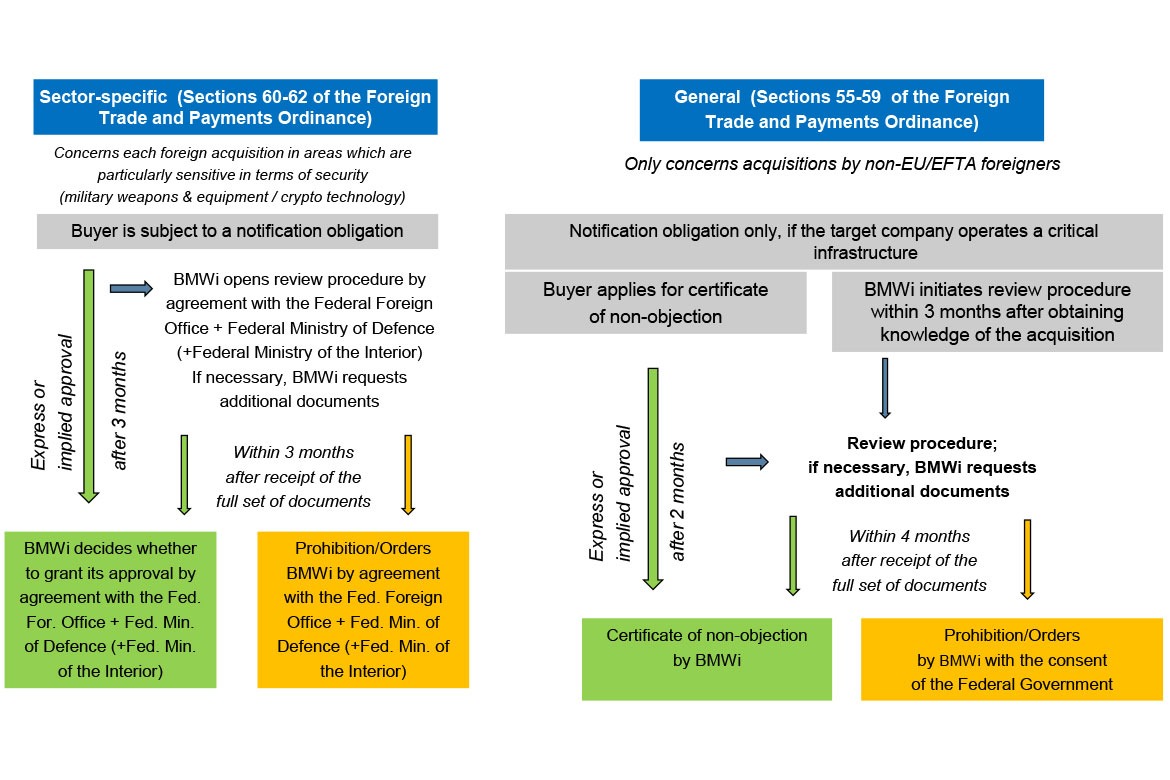 公司收購審查程序（資料來源：德國聯邦經濟及氣候保護部；上圖BMWi為該部舊稱）二、投資申請之規定、程序、應準備文件及審查流程在德國成立公司，其步驟分為：１、選擇公司型態；２、商業登記簿登記（Handelsregister）；３、營業登記（Gewerbeanmeldung）。德國公司型態大致可分為３類：代表處、人合公司（例如無限責任公司、兩合公司）及資合公司（例如有限公司、迷你有限公司、股份有限公司、股份兩合公司及有限公司與兩合公司之組合）等。人合公司的主要特點不在於出資，而是合夥人做出個人承諾，合夥人投入個人努力，對公司有個人承諾，成立1家人合公司需要至少2名合夥人，合夥人對人合公司的債務通常負有無限的個人責任，成立人合公司無最低資本要求。資合公司則為以資本型態之公司，股東僅承擔其出資額之責任。（一）公司型態１、代表處（representative office）所謂的「代表處」一詞在德國商業法中並不存在，一般而言，「代表處」係指企業為觀察市場及聯絡客戶而設立之辦公室，然在德國視為一種商業行為，必須註冊成立1個分支機構。若代表處辦公室由一位外部的自營職業商人（例如，公司授權的代理人）管理，此種行為不視為外國公司在德國獨立商業行為，在此種情況下，辦公室不必在當地工商局登記。２、人合公司（Personengesellschaften）與資合公司不同，人合公司的主要差異在於不是合夥人出資，而是合夥人的個人承諾，並投入個人努力經營人和公司，建立1家人合公司需要至少2名合夥人。合夥人對人合公司的債務通常負有無限的個人責任，成立人合公司沒有最低資本要求，其會計義務和資訊披露規定較資合公司少。（1）	無限責任公司（Offene Handelsgesellschaft，簡稱OHG）	　　無限責任公司是成立中小型企業的傳統型態，其公司結構與合夥（GbR）一致，所有合夥人都對公司的債務負有相應責任，無限責任公司在會計規定等方面的要求比合夥更嚴格，成立1家無限責任公司，必須有2位或2位以上的合夥人，且必須在商業登記簿和當地的工商局登記。（2）	兩合公司（Kommanditgesellschaft，簡稱KG）	　　兩合公司是一種與無限責任公司相近的公司型態，區別是一部分合夥人承擔有限責任，成立兩合公司必須要有2名或2名以上合夥人（至少包括1名有限責任合夥人與1名無限責任合夥人）訂立1份合夥人協議，兩合公司中至少要有1名合夥人（無限責任合夥人，即Komplementär）對公司負有個人無限責任，有限責任合夥人（Kommanditisten）則以自己的出資額度為公司債務負責。兩合公司必須在商業註冊簿和當地的工商局登記，與無限責任公司相比，兩合公司最大的優勢在於可吸納更多有限責任股東，較易擴大資本，具有較大的靈活性。３、資合公司（Kapitalgesellschaft）（1）	有限責任公司（Gesellschaft mit beschränkter Haftung，簡稱GmbH）	　　有限公司是德國最常見的公司型態，該類公司擁有極大的靈活性與較少的限制，成立公司程序也相對簡單。有限責任公司必須有股東會及1名或多名總經理，公司負責人不須擁有德國籍，亦不必為公司之股東。成立有限責任公司的最低資本額為2萬5,000歐元，有限公司在商業登記簿註冊後，便成為法人實體，具備完全的法律能力。	　　自2008年11月1日，有限責任公司新法生效，該法使有限責任公司（GmbH）的成立及運營更為簡便，並可視需要成立有限責任企業家公司（俗稱「迷你有限公司」）。（2）	迷你有限公司（Unternehmergesellschaft,（haftungsbeschränk），簡稱UG或Mini-GmbH）	　　由於德國公司法的修改，有限公司出現新型態，即有限責任企業家公司（Unternehmergesellschaft,（haftungsbeschränk），UG），或俗稱「迷你有限公司」，該類型公司股本僅需要1歐元，然迷你有限公司必須保留1/4年度盈餘，積累到一般有限公司之股本（2萬5,000歐元），並轉為一般有限公司。（3）	股份公司（Aktiengesellschaft，簡稱AG）	　　股份公司具備股份轉讓便利及可在證券交易所上市，惟股份公司成立的手續比較複雜，成本相對偏高。依據規定，成立股份公司最低股本為5萬歐元，成立股份公司必須經公證。此外，股份公司必須在當地工商局登記，創始股東任命第1屆監事會（Aufsichtsrat），然後再由監事會任命第1屆董事會（Vorstand），第1屆監事會任命必須得到公證，創始股東尚必須準備1份股份公司的成立報告，說明公司成立的相關細節，報告必須經監事會和管理層審核，董事會負責實際業務營運，監事會和股東均不能直接影響董事會。（4）	股份兩合公司（Kommanditgesellschaft auf Aktien，簡稱KGaA）	　　股份兩合公司是股份公司（AG）和兩合公司（KG）的結合體，該類公司必須至少有1名合夥人（無限責任合夥人）對股份兩合公司的債務承擔無限責任，一般有限公司可充當股份兩合公司中的無限責任合夥人，股份兩合公司是股份公司（AG）的變化形式，優點是負擔責任風險最小化，組合結構中承擔無限責任的是一個有限公司，因而原本的無限責任被轉化為有限責任。股份兩合公司對於資本投資者（有限責任股東）的人數沒有限制，股份兩合公司必須在商業登記簿及當地的工商局登記，然該類型公司在德國為數不多。（5）	有限公司與兩合公司之組合（GmbH & Co. KG）	　　有限兩合公司是一種有限公司（GmbH）作為無限責任合夥人（Komplementär）的兩合公司（KG），有限公司對有限兩合公司（GmbH & Co.KG）的債務負全部責任，有限責任合夥人（Kommanditisten）則以自己的出資額度為公司債務負責。這種組合形式非常適合於希望承擔有限責任又想擁有「非法人」身分公司的靈活性的企業家。由於具有靈活性，有限兩合公司是一種特別適合於中型企業與家族企業的公司法律形式。	　　要成立有限兩合公司，無限責任合夥人和有限責任合夥人必須訂立合夥協議，無限責任合夥人（有限公司）的股東也是兩合公司的有限責任合夥人，與兩合公司的註冊程序一樣，有限兩合公司也必須在商業登記簿和當地工商局登記。（二）成立公司程序（以有限責任公司GmbH為例）成立有限責任公司，公司股東必須先簽訂股東契約書（Gesellschaftsvertrag）作為公司章程，契約書中確定公司名稱、所在地、經營內容、原始資本額、各股東出資額或實務認繳額及對公司代理人的規定等。為避免因公司名稱與已存在之公司名稱相同而無法登記，在公司成立前，應對公司名稱進行預查。預查工作可在註冊城市的工商會（IHK）進行。目前德國有限責任公司最低資本額為2萬5,000歐元，經營內容若涉及銀行業、保險業、製藥業等，則需申請相關許可。在股東契約中，股東可書明公司代理人，若公司設有多名總經理，公司由其中2名總經理共同代理等，公司首任總經理任命可以直接寫入股東契約書中。股東契約書訂立需送請德國公證人公證（Notarielle Beurkundung），即是股東需要出席公證。法律雖然允許股東委派代理人出席認證，但代理人必須持有授權書，並且授權書必須經過德國相關機構認證（Beglaubigung）。在股東契約書公證簽字後，公司總經理可以代表公司開設銀行帳戶，以便股東繳納其認繳股本，此後公司需要向公司所在地的商業登記（Handelsregister）管理機關提出註冊申請，申請書需要附上已公證的股東契約書、股東名單、授權書、股東已認繳股本證明等。公司登記後，有義務在營業登記管理局（Gewerbeamt）提出登記申請，由營業登記管理局核發營業證（Gewerbeschein），營業登記管理局在收到申請後，將自動通知有關部門，如稅務局（Finanzamt）、工商會（IHK）等機構。公司設立程序表三、投資相關機關德國聯邦經濟及氣候保護部、德國聯邦外貿暨投資署（Germany Trade and Invest GmbH，簡稱GTAI）及各邦經濟廳暨各大城市均設有吸引投資招商機構，如經濟促進會（Wirtschaftsfoerderung），另各地區之工商會IHK（Industrie- und Handelskammer）亦提供協助在該地投資所需之相關資訊及服務。此外，GTAI網站針對不同型態公司設立流程、應備文件等列有詳細說明，詳情請至以下網址查閱：https://www.gtai.de/en/invest/investment-guide/company-set-up。四、投資獎勵措施（一）投資獎勵措施類別德國對本國或外國籍投資人提供諸多獎勵，投資獎勵措施分為降低投資成本及降低營運成本兩大類，每一大類包含相關獎勵措施。１、降低投資成本工具措施：２、降低營運成本工具措施資料來源：德國聯邦外貿暨投資署網站（https://www.gtai.de/en/invest/investment-guide/incentive-programs）（二）投資獎勵補助（GRW Cash Grants）計畫為加速德東地區經濟開發、吸引廠商前往投資，藉以創造就業機會，降低該地區失業率，進而促進德東之繁榮與發展，德國聯邦政府持續推動「促進地區經濟結構發展計畫」（Gemeinschaftsaufgabe，簡稱GRW），對於投資者提供投資獎勵補助。由德國聯邦經濟及氣候保護部公布之「投資獎勵地圖」，列出德國各地區最大可能獲補助率如下圖：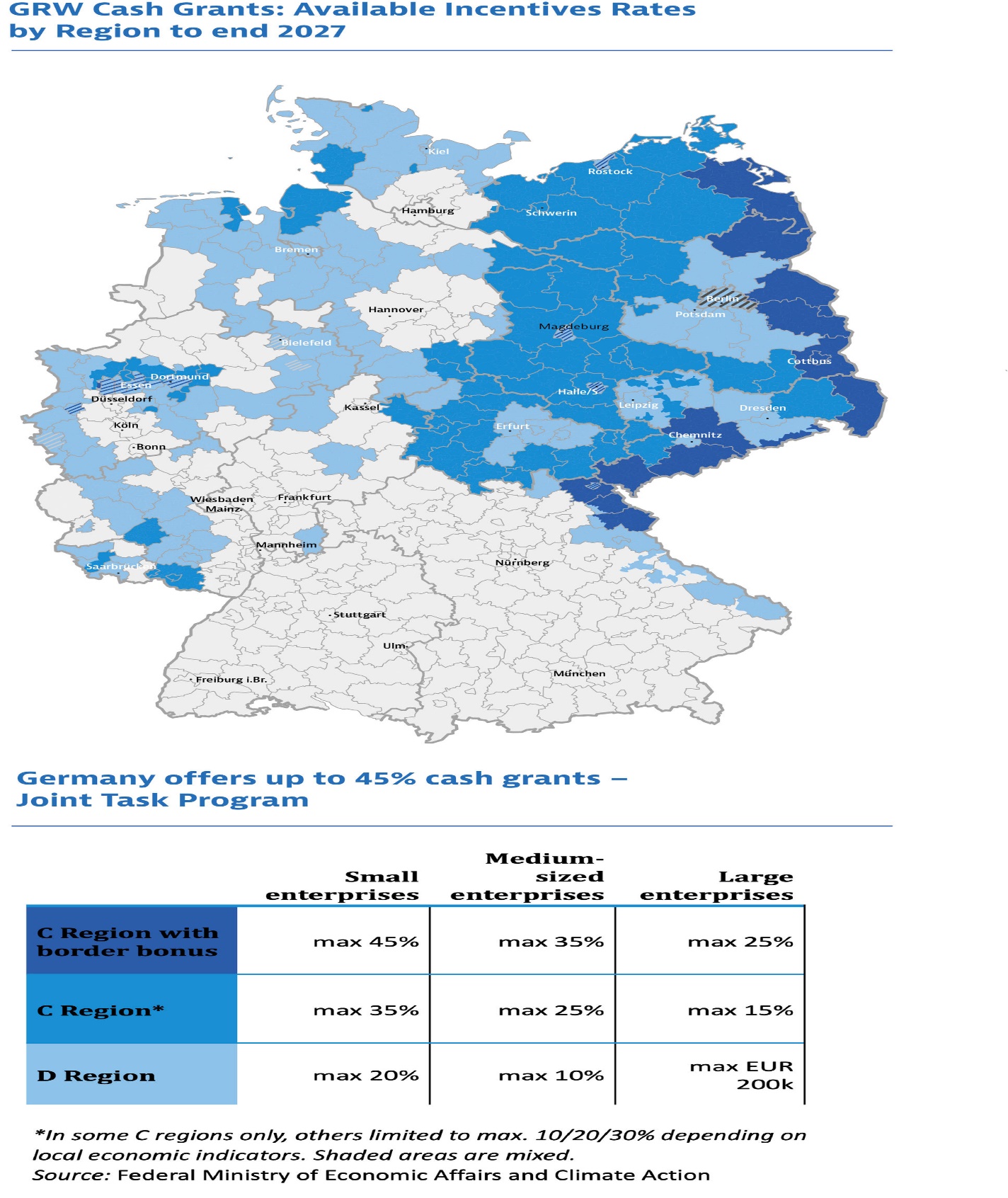 資料來源：德國聯邦外貿暨投資署網站網站（https://www.gtai.de/en/invest/investment-guide/incentive-programs/cash-incentives-for-investments）儘管中央與各邦之間就GRW計畫達成共識，但依據德國《基本法》第30條規定，促進區域經濟發展的責任主要在於各邦，因此GRW計畫之申請管理及資金發放為各邦任務。在中央與各邦建立的法律框架範圍內，各邦可以自由決定將資金用於某些領域或實現某些目標，提供給特定項目多少資金，以執行GRW計畫。此外，COVID-19疫情爆發後，為減緩疫情對工商經濟的衝擊，德國聯邦政府打破自2014年以來連續6年的財政收支平衡，追加1,560億歐元的年度預算，於2020年3月下旬通過總規模7,500億歐元的紓困方案，除了放寬短時工津貼（Kurzarbeitergeld）申請條件，提供500億歐元援助微型企業、個體經營者及自由業者，提高德國復興信貸銀行（KfW）貸款保證金金額並放寬貸款條件等之外，並推出金額達6,000億歐元的經濟穩定基金（WSF），必要時可用於企業直接投資。同年6月再公布總額達1,300億歐元的經濟暨未來綜合計畫，內容包括調降增值稅（加值型營業稅）、援助地方市鎮、補貼家庭及推動氫能、量子（Quantentechnologie）及人工智慧（AI）等未來科技領域，展現以擺脫極端艱難局面為目標的雄心，致力確保社會就業並恢復經濟運轉，希望藉這項計畫迅速擺脫危機、刺激消費。另鑒於自2020年秋季迄今多波疫情爆發，限制措施影響民生經濟，中小企業過渡期補助也獲得延長。（三）德國大、中、小企業定義資料來源：德國聯邦外貿暨投資署網站 五、其他投資相關法令（一）加強包裝設計、配合環保規定、避免多餘包裝：為節省天然資源，有效回收包裝材料，德國自2019年1月起，包括電商在內的進口商或製造商，所有企業都必須在包裝中心註冊網站登記（https://www.verpackungsregister.org），申報出售產品的包裝材料、種類和重量，方准入德國市場。倘未能遵守該包裝法令，將面臨高達5萬歐元的罰鍰及銷售禁令。近年來，我國輸德國產品在包裝設計、材料選擇與印刷方面均有長足進步，往後仍須繼續著重相關法令遵循，以利拓銷德國市場。（二）供應鏈法：2021年6月25日，德國聯邦參議院通過「企業對於供應鏈盡職調查法」（Entwurf eines Gesetzes über die unternehmerischen Sorgfaltspflichten in Lieferketten，以下稱供應鏈法），相關主要內容將於2023年1月1日生效。未來在德國具一定規模之企業（法案最初將適用於3,000人以上之企業）將有義務完善履行其供應鏈中尊重國際人權的責任。本法案規定企業須負起風險管理之責任，例如在供應鏈中應禁止僱用學齡兒童。同時，必須採取適當措施，評估及管控供應鏈內的人權及環境風險，俾防止企業違反人權或環境義務。聯邦經濟及氣候保護部出口管制局（BAFA）受命為負責監督企業執行盡職調查義務的機構，並有權對違反規定之企業進行干預。為防止德國企業因本法案之立法致使在競爭中處於劣勢，法律中所規定的盡職調查義務，並非保證成功之義務或保證責任。針對環境風險可能導致侵犯人權之情形、汞及有機污染物造成的環境危害，本法案亦加以規範。第伍章　租稅及金融制度一、租稅德國賦稅分為公司所得稅（corporate income tax）、統一團結稅（solidarity surcharge）、商業稅（Trade tax）及加值稅（value-added tax）。德國各項稅賦說明如下：（一）	公司所得稅（德文：Körperschaftsteuer，英文：corporate income tax）：公司所得稅率為15%。我國與德國簽有「避免所得稅及資本稅雙重課稅及防杜逃稅協定」，避免雙重課稅，為雙方企業創造一租稅公平、鼓勵投資的友好環境。（二）	統一團結稅（德文：Solidaritätszuschlag；英文：solidarity surcharge）：所得稅額之5.5%。（自2021年起90%德國人將不必繳納此稅，且最遲於2023年新財政計劃期結束前完全取消）。（三）	商業稅（德文：Gewerbesteuer；英文：trade tax）：商業稅係地方稅，德國為聯邦制國家，各邦徵收稅率不同，柏林為14.35%、漢堡為16.45%、法蘭克福為16.1%、慕尼黑為17.15%、杜塞道夫為15.4%、斯圖加14.7%。（四）	加值稅（德文：Mehrwertsteuer或 Umsatzsteuer；英文：value-added tax，簡稱VAT）：德國的標準增值稅率為19%（低於歐洲平均水平）。某些消費品及日常服務（如食品、報紙、當地公共交通工具及飯店）的適用減免7%的增值稅稅率（即12%）；某些服務（例如銀行及醫療服務或社區工作）免徵增值稅。為因應「嚴重特殊傳染性肺炎」（COVID-19）疫情，聯邦政府已採行廣泛紓困措施，其中稅務相關措施包含：針對受災地區採取暫行性降稅政策，例如免除或延後聯邦及地方邦政府稅負；企業如受疫情影響，政府將暫停強制執行令（如扣押銀行帳戶）、停止課徵滯納金所產生的利息。此外，亦放寬企業申請延期付稅款之條件，以減輕負擔。二、金融德國銀行以儲蓄銀行（Sparkasse）暨邦立銀行（Landesbank）擁有最多分行，若以銀行資產規模計算，德國前3大銀行分別為德意志銀行（Deutsche Bank）、德國中央合作銀行（DZ Bank）及德國商業銀行（Commerzbank）。德國境內銀行眾多，可供企業及個人開戶選擇，鑒於企業貿易通匯頻繁，德意志銀行在臺成立分行，方便業者通匯。外國企業在德國開立銀行帳戶所需文件如下：（一）公司登記證（Handelsregisterauszüge）或經公證人公證之公司設立章程（Gründungsverträge）。（二）公司負責人個身分人證明人文件（如護照）等。（三）至於其他所需資料，可洽各銀行。個人在德國開立帳戶資料如下：（一）個人護照。（二）戶政機關核發之登記證明書。德國各銀行實際放款利率多寡，多依據貸款公司資產、貸款額度、公司信用、抵押資產等進行評估。外國廠商申請貸款並無特別限制，也無差別待遇。德國所有金融信貸機構之活動均受聯邦金融服務業監理署（Bundesanstalt für Finanzdienstleistungsaufsicht）之監督，一旦金融機構發生財務危機，相關機構將出面保障存戶權益，私人銀行部分由德國銀行補償計畫有限公司（Entschädigungseinrichtung deutscher Bank GmbH，簡稱EdB）負責，公營銀行部分由德國聯邦公共銀行補償計畫協會（Entschädigungseinrichtung des Bundesverbandes Öffentlicher Banken Deutschlands GmbH，簡稱EdÖ）保障存戶權益，有價證券部分則由證券交易補償方案機構（EdWEntschädigungseinrichtung der Wertpapierhandelsunternehmen，簡稱EdW）出面協助。三、匯兌歐元貨幣代號為€係來希臘語字母表第五個字母，目前採用歐元國家有安道爾（Andorra）、比利時、德國、芬蘭、法國、希臘、愛爾蘭、義大利、科索沃、拉脫維亞、立陶宛、盧森堡、馬爾他、摩納哥（Monaco）、蒙地內哥羅（Montenegro）、荷蘭、奧地利、葡萄牙、聖瑪利諾（San Marino）、斯洛伐克、斯洛維尼亞、西班牙、梵諦岡及賽浦路斯等。歐洲中央銀行設在德國法蘭克福，負責整個歐元區的貨幣政策，其工作包括制定利率，管理歐元區外匯儲備，同時歐洲中央銀行亦負責確保貿易款項能在歐元區及整個歐盟境內順利支付。歐元紙幣在整個歐元區中採用相同設計，紙幣圖案由歐洲不同建築時代的窗、門（正面）及大橋（背面）組成。歐元硬幣則一面由歐元區國家自行設計，而另一面為統一歐洲設計。但硬幣的技術特徵（形狀大小、重量及材質）在整個歐元區國家中都是相同的，並且不同國家版本的歐元硬幣可在整個歐元區內自由流通。第陸章　基礎建設及成本一、不動產售價及租金德國各大城市用地因投資與承租者需求急遽上升，使原本競爭十分激烈的房市市場更是一屋難求。特別是德國聯邦外貿與投資署評為投資吸引力最強的前3大城市—柏林、法蘭克福及慕尼黑，交易及租賃需求旺盛，範圍包括辦公室、商業空間、飯店與一般住宅，將促使投資成本上升。依據Global Property Guide統計，德國2021年公寓價格上漲11.46%（經物價調整後為9.61%），略低於2020年的13.61%；2021年新成屋上漲7.51%；二手房上漲14.73%。另依據Tranio地產公司2021年5月發布之報告，依城市而言，慕尼黑是德國房價最高城市，平均每平方公尺售價為8,936歐元，排名第2係法蘭克福，每平方公尺6,937歐元，排名第3為漢堡，每平方公尺6,251歐元。以租金而言，慕尼黑亦以每平方公尺22.95歐元居冠，其次依序為法蘭克福及斯圖加特，柏林則為自2015年以來租金上漲幅度最大（50%）之城市。德國主要城市不動產價格資料來源：Tranio地產公司（https://tranio.com/germany/prices/）二、公用資源德國各邦水、電費用費率不一，工業用優惠水電費又視投資工廠用水電量及水電設備情況，另與當地城市之水、電廠（Stadtwerk）協商。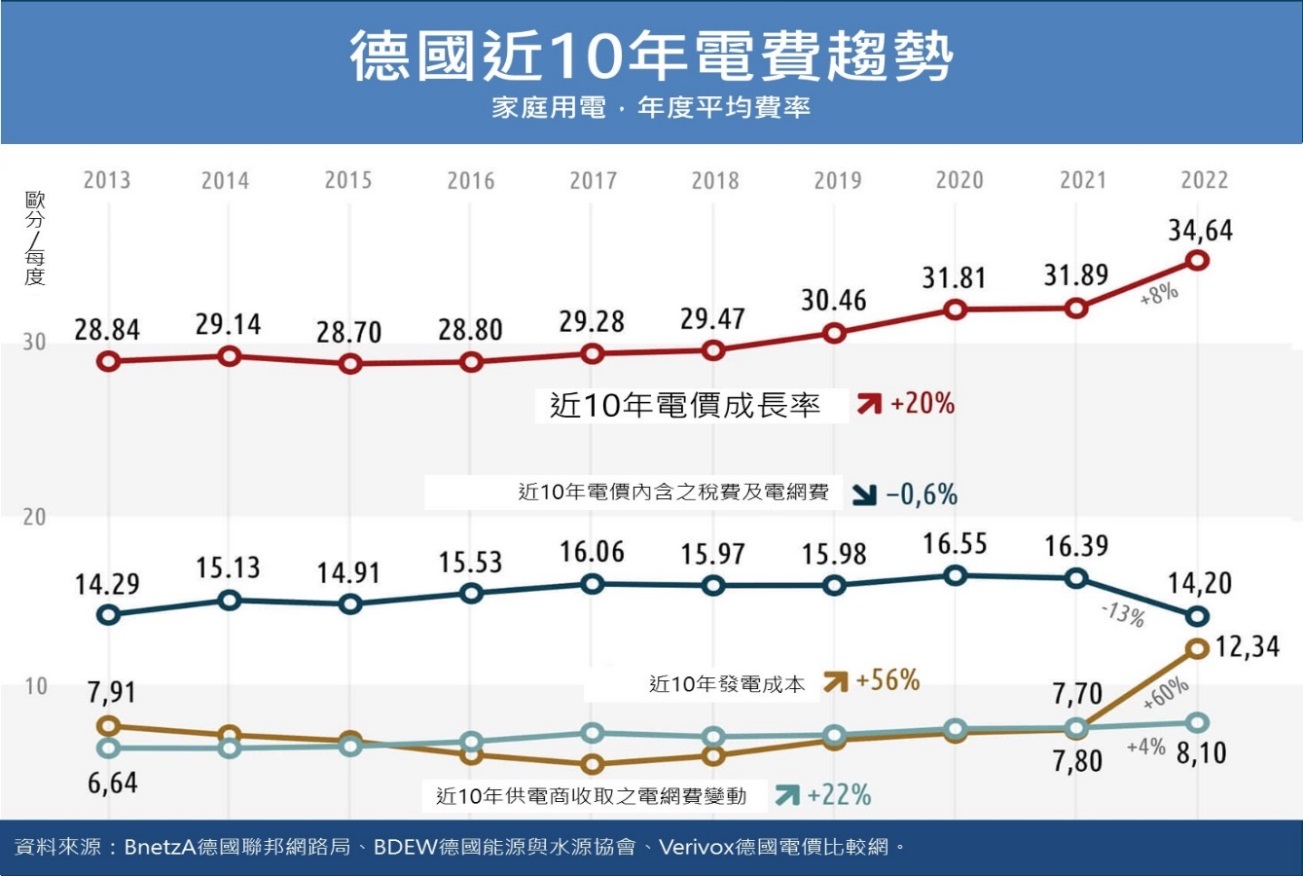 有關民生用電部分，由於德國電力供應已民營化，各電力公司對於電費收取費用方案不同，惟整體而言，德國電價位居歐洲之冠，主要原因在於相對較高的附加費及稅收，另加推廣再生能源發電而提高的成本。德國電價主要由3部分組成：實際產電成本（占22.4%）、電力傳輸網路費用（占25.1%）、以及各種徵費、稅費等（占52.5%）。2022年3月起，因俄羅斯入侵烏克蘭戰事，各種能源及民生物資價格快速揚升，尤其燃料價格漲勢驚人，但由於德國電價是自由市場，價格於用戶與供應商簽約時固定期限內不致變動，未來應會逐步調漲費用以反映成本。為方便比較，謹將近10年來，德國家戶用電費用變動情形整理如下圖：以柏林邦為例，柏林主要由瑞典電力集團Vattenfall公司供應電力，該公司推出多種不同計價方式供用戶選擇，其中Berlin Basis Privatstrom型計價包含基本費與實際用電費用，每月基本費為7.99歐元，每度用電費為32.41分歐元（32.41 Cent/kWh）。柏林市自來水係由Berliner Wasserbetriebe公司（BWB）供應，BWB自來水公司除供應飲用水外，也負責處理廢水，因此，該公司對水費計價包含飲用水、廢水處理、飲用水基本費及廢水處理基本費。柏林市一般用水戶支付每1立方公尺飲用水為1.813歐元及廢水處理費為2.210歐元，另外，必須再支付基本費，該基本費係依據水管口徑及水量計價，若以QN 6號口徑且飲用水年消費量在400立方公尺以內者，每月基本費約15.3歐元，廢水處理基本費部分，若以QN 6號口徑且年排放廢水在400立方公尺以內者，每月基本費約14.4歐元。德國汽油站經營者眾多，其中較有名者為Aral、Shell、Esso、TOTAL等大型企業，汽油價格因隨國際原油價格起伏。德國加油站除供應汽油及柴油外，另有部分供應天然氣及氫氣，提供瓦斯車及燃料電池汽車使用。另外，配合德國電動車發展計畫，德國RWE及Vattenfall等電力公司在柏林及慕尼黑等城市裝設電力車充電站，以供電動車充電所需。三、通訊德國提供電話通訊服務業者有德意志電信（Telekom）、Vodafone、O2等多家公司，各有不同費率方案供選擇。德國行動通訊業者有T-mobile、Vodafone、O2、1&1、Teledonica、ja!mobil、Aldi Talk及LIDL Connect等多家公司，市場競爭激烈，為吸引更多客戶，業者推出手機優惠專案措施，藉以拉攏消費者，致價格相當多元。對於在德國短期商務考察者可考慮購買行動電話預付卡，各家通訊業者皆推出不同價位之預付卡。四、運輸德國境內鐵路、高速公路、船運均發達，運輸網路四通八達。。一般常在德國搭乘火車出差者，建議可事先購買德鐵公司的BahnCard優惠卡，以該卡訂票，可享受1年購票優惠折扣，該公司網址為http://www.db.de。德國內陸運輸費用則因運送目的地、貨物內容等因素，價格不一（德國依內陸交通狀況、出入貨物裝載情形等因素分區計價），以DHL公司為例（DHL公司為德意志郵務公司之子公司），5公斤以下之物品於德國境內運輸費用為7.49歐元，5-10公斤運費為9.49歐元，10-31.5公斤則為16.49歐元。船運部分，德國主要港口有漢堡、布萊梅、威廉港、呂北克港、羅斯托克港。德國港口為快速港口，大型商船也能在短時間裝卸貨完畢，惟由於「嚴重特殊傳染性肺炎」（COVID-19）疫情影響，衝擊全球物流，德國部分港口（如漢堡）頻頻出現貨櫃塞港情形，惟均能在一定時間排除，不致嚴重影響商務營運。德國境內亦不乏內河航道及運河，輔助運輸。航空部分，法蘭克福為德國最大客機及貨機之空港，有120多家國外航空公司營運，航線遍及世界100多個國家及300多個城市。我國中華航空公司闢有臺北至法蘭克福直飛航線；長榮航空則以航空貨運為主要經營業務，並規劃於2022年度開航慕尼點新航點。第柒章　勞工一、勞工素質及結構德國雙軌制職業教育世界聞名，擁有完善研發機構及工業設施，學校與產業交流頻繁，學生在校學習，並在企業實際操作，勞工及技術人員亦可在各地職業訓練中心進修，進而造就高素質的勞工及技術人員。勞工素質高一向是外國廠商前來德國投資之重要決定因素。二、勞工法令（一）勞動法德國勞動法規定勞動契約員工和雇主關係，以及規範雇主聯合會或雇主與公會或工會組織間的關係。德國工會為各公司、企業及工廠中勞工團體權益之代表，與雇主商談工作條件，並與各相關工會合作。依據德國勞動法無須簽訂書面之僱用契約，然大部分雇主還是選擇為員工準備1份標準僱用契約，公司依據需求進行修正。解僱須寄發書面通知，雙方都可以作出解僱通知，解僱通知須依法定最低通知期限辦理，且不得縮短，德國解僱通知期限與員工服務年資有關。員工請病假在6週以內，其仍可向雇主領取全額薪資，超過6週則由醫療保險支付60%薪資。（二）勞工參與經營決策依德國勞工法令規定，勞工有權參與公司決策，即公司勞工人數5人以上者，得成立工會並選任代表參與公司經營及人事問題，以保護勞工本身權益。（三）社會安全法法定社會安全保險內容包括退休金保險（薪資之18.9%）、法定醫療保險費費率（14.6%，由雇主及受僱者各付一半7.3%）、失業保險及看護保險。受聘人員年薪資毛額未超過6萬4,350歐元者，必須強制參加法定公共醫療保險（Gesetzliche Krankenversicherung，簡稱GKV），全年薪資高於此者，可選擇是否加入私人醫療保險。勞工於產前6週及產後8週可申請產假，在此14週產假期間，雇主必須持續支付該勞工薪資，薪資為申請產假前3個月薪資平均日薪資，再減去法定每日13歐元補助金之差額，雇主支付該筆差額仍可於事後檢據向健康保險機構（Krankenkasse）申請退還。此外，依法所有雇主皆必須替員工投保工作意外保險，其支出完全由雇主負擔。依照勞工法令規定勞工有最少20天（星期六不須上班者）或24天（星期六須上班者）之帶薪休假，勞工假日上班必須支付加班費。另，還有年度獎金（或稱耶誕金）普遍為一個月的薪津，該獎金並非強制性。  三、勞工薪資與勞動成本（一）勞工薪資德國自2015年1月1日開始實行最低工資每小時8.5歐元標準，2019年、2020年、2021年已分別調漲為9.19歐元、9.35歐元、9.50歐元，2022年1月1日起再調為9.82歐元。最低小時工資標準適用於所有雇員，部分行業如教育工作者、電工、派遣工、看護等甚至有更高的標準，不過仍有例外情形，不在最低工資保護範圍內，例如未滿18歲、長期失業者再就業後前6個月的工資、職業培訓、大學或高校的強制實習、3個月以內的自願實習、志願工等。依據德國求職網站Stepstone調查，2020年德國人均年薪約達58,785歐元，德國行業和行業之間薪資差異頗大，銀行業年均收入69,703歐元，製藥業69,515歐元，汽車業則為68,778歐元。另德東德西地區間亦有差異，平均工資最高地區集中在德國西南部，巴伐利亞邦、黑森邦及巴登符騰堡邦係平均年薪最高亦是德國失業率最少之區域，前東德各邦則平均年薪相對較低。（二）勞動成本根據德國聯邦統計局2022年5月公布之資訊，2021年德國製造業及工商服務業每小時平均勞動成本為37.30歐元，在歐盟27個成員國中排名第7，與2020年相同。丹麥是歐盟地區勞動成本最高國家，每小時高達48.30歐元；保加利亞則是最低，每小時僅6.80歐元。與2020年相比，德國勞動成本增幅為1.4%。與歐盟平均勞動成本28.60歐元相比，2021年德國製造及工商服務業每小時勞動成本高出約30%，但相對差距則幾乎與2020年相同。德國工業製造每小時平均勞動成本41.90歐元，在歐盟排名第4，較歐盟平均值28.90歐元高出45%。在工商服務業方面，德國在歐盟排名第9，每小時平均勞動成本34.80歐元，較歐盟平均值28.60歐元高出22%。第捌章　簽證、居留及移民一、德國申根簽證或居留許可（一）申根簽證德國係申根會員國之一，歐盟已於2010年11月25日通過對持臺灣護照人民給予半年內可停留90天之免簽證待遇，並自2011年1月11日正式生效，故從事一般商業行為無須申請簽證。因應COVID-19疫情發展，入境德國相關規定隨疫情進行動態調整，詳情請參閱德國外交部公布之最新資訊：https://www.auswaertiges-amt.de/en/visa-service/EinreiseUndAufenthalt#content_3。（二）居留簽證辦理方式至於有意在德國工作、實習或是停留超過90天（半年內最多得停留90天之限制），必須申請長期居留簽證，詳情可逕洽德國在臺協會，聯繫資料如下：電話：886-2-8722-2820電傳：886-2-8101-6283地址：11049臺北市信義路五段7號33樓網站：www.taipei.diplo.de二、聘用外籍員工依據德國聯邦勞工與社會事務部（BMAS）規定，非歐盟之第3國外籍人士，若已取得歐盟藍卡（《居留法》第19條a款），獲得德國公司聘用並符合相關薪資規定，即可在德工作。歐盟藍卡係對高學歷專業人才居留之稱，使第3國公民在擁有受到認可學位且在德國取得與其職業技能相符之工作時，能夠便捷地遷入德國。非歐盟國家之外國人士受僱於在德企業，須符合特定條件，包含與其專業技能相符之工作，且是德國聯邦就業局正面表列之需求行業，正面表列清單依勞動市場狀況而時有異動，詳如https://www.arbeitsagentur.de/en/welcome。德國積極尋求訓練有素之專業人士赴德工作，尤其是數學、自然科學與電子科技等範疇，另在健康領域方面亦尋求國際專業人士。德國同時建有「Make it in Germany」網站（https://www.make-it-in-germany.com/en/），提供德英雙語資訊與諮詢服務，以協助來自國外且有興趣在德國生活與工作之專業人士。三、子女教育（一）托兒所一般托兒所及幼稚園（Kindergarten）係合併同校，幼兒3歲後可進入幼稚園接受學前照顧及教育，3歲前則須父母雙方均有工作或特殊理由（如母親就學，惟需證明），始有資格提前入學。（二）幼稚園德國3歲至6歲的幼兒均可入幼稚園，幼稚園收費以家長月薪資為準，依據薪資高低及子女數目計算繳交費用，由於學前照顧資源不平均，多數地方需儘早登記，為申請地點或設備較佳之幼稚園，一般德國家庭均於嬰兒出生後即多家登記以供選擇。（三）小學德國係聯邦制國家，各邦義務教育年限不一，其中以柏林市為例，義務教育為10年，入學年齡為5歲或6歲。入學後均需接受基礎教育（Grundschule），爾後依個人智力、能力發展及興趣分別選讀文科中學（Gymnasium）或進入Integrierte Sekundarschule學校，柏林市將Realschule、Hauptschule及Gesamtschule合併為Integrierte Sekundarschule學校，德西各邦則仍延續原Gymnasium、Realschule、Hauptschule及Gesamtschule舊的學校制度。臺商若不願意送子女就讀德國學校，可於國際學校就讀。（四）中學文科中學（Gymnasium）為德國傳統中學教育，結業後，通過畢業會考（Abitur）得到高中畢業證書，即可憑成績單按照志願申請進入大學就讀。實科中學（Realschule）則造就一般中等階級之公務員、行政、商業或管理方面之人才。大部分學生則進入普通中學（Hauptschule），普通中學結業後，轉入工商行號，進行2至3年之「學徒」訓練，期間每週以1至2日時間，前往職業學校（Berufschule）接受教育，藉此每人可學得一技之長，通過考試取得工作能力證明，之後，亦可申請進入專業學校（Fachhochschule），或經過一段時間通過師傅考試（Meisterprüfung），取得技師獨立營業資格。（五）大學為順應歐洲統合，德國高等教育（大學制度）呈現向英美大學制度改變，自2010年起德國大學配合歐盟國家將高等教育統合為學士、碩士及博士等3種文憑學位。德國大學院校學費政策發展至今，大部分德國高等學校不收學費，但由於每個邦是否收取學費的政策各有不同，地方政策也在不斷變動，若有收學費情形通常每學期約介於500-650歐元左右。德國大學院校類型：１、綜合大學學科較多、專業齊全，特別強調系統理論知識、教學與學術並重的高等學校。２、藝術電影音樂高等學院此類學校相對來說數量不多，規模不大，以培養和發展學生的個性和藝術才能為主。３、私立大學德國大部分高等學校都是由國家資助的公立大學，少數部分學校則是由天主教會或基督教會所資助的教會學校。４、教會高等學校德國有40多所教會高等學校，如同名稱，學校屬性明確，除了神學之外，還設有社會學、宗教教育、健康照護與教會音樂等科系。５、應用科技大學以培育高級應用型人才為目標，在人才培育的第一個環節即招生上，便傾向於招收具有實務經驗的學生；不少專業都要求申請者在入學前已在相關業界完成學前實習。第玖章　結論德國位居歐洲樞紐位置，東鄰波蘭及捷克，西與法國、荷蘭、比利時及盧森堡等接壤，南界奧地利及瑞士，北濱波羅的海及北海諸國，係東西南北歐必經之地。境內高速公路四通八達，提供各國貨品運輸往港口，漢堡港係亞洲商品輸往歐洲諸國主要港口之一，亦為波蘭、烏克蘭、白俄羅斯及俄羅斯等東歐諸國貨品輸出輸入之吞吐港。法蘭克福為歐陸最大航空港口，亦為歐洲中央銀行所在地，更加強化德國在國際及歐洲金融、經濟重心的地位。德國商展發達，全球三分之二商展在德國舉行，其中漢諾威工業展及柏林IFA展等皆係全球重要商展，斯圖加特及慕尼黑係德國汽車Benz及BMW故鄉。德國工業基礎堅固，勞工生產力高，其產業經多年調整後，已恢復昔日競爭力，另德東民風純樸，基礎建設完備，低工資及高額投資獎勵措施，吸引各廠前往投資。歐盟人口數超過5億人，係全球主要經濟體，德國人口超過8,300萬人，為歐盟境內最大市場，亦是為歐盟區及歐元區經濟成長動力來源。2020年德國受COVID-19疫情影響，經濟成長率為-4.9%，但衰退不及2008年、2009年金融危機時的嚴重程度且德國經濟已自2021年起回升（經濟成長率約2.9%），2022年全德經濟成長率預估為3.6%，德國聯邦政府已宣布將繼續透過各項計畫，支持企業渡過困難。除了克服疫情帶來之危機，德國尚須努力面對全球化及經濟轉型之挑戰，以維持競爭力，成為一個吸引專業技術勞工、數位化及重視氣候保護的國家。附錄一　我國在當地駐外單位及臺商團體一、我國駐德國商務單位（一）駐德國代表處經濟組	Taipeh Vertretung in der Bundesrepublik Deutschland	Wirtschaftsabteilung	Markgrafenstrasse 35	10117 Berlin	Germany	Tel: +49-30-2036-1300 / Fax:+49-30-2036-1303	E-Mail: germany@moea.gov.tw（二）駐法蘭克福辦事處經濟組	Taipeh Vertretung in der Bundesrepublik Deutschland	Büro Frankfurt Wirtschaftsabteilung（Frankfurt/M）	Friedrichstrasse 2-6 	60323 Frankfurt am Main	Germany	Tel: +49-69-745720, 745722 / Fax: +49-69-745751	E-Mail: frankfurt@ moea.gov.tw二、德國地區各臺商會（一）德國臺灣商會聯合總會會長	王振烽先生	e-mail: tw29gtcc@gmail.com（二）德北地區臺灣廠商聯誼會會長		李宗翰先生（三）德東地區臺灣廠商聯誼會會長		王振烽先生（四）德西地區臺灣廠商聯誼會會長		方建智先生（五）德中地區臺灣廠商聯誼會會長		李孝文先生（六）德南地區臺灣廠商聯誼會會長		李佳霖女士附錄二　當地重要投資相關機構（一）德國外貿暨投資署（GTAI，執行聯邦政府招商工作）	Germany Trade and Invest GmbH	Friedrichstr. 60, 10117 Berlin, Germany	Tel: +49-30-2000990 / Fax: +49-30-200099111	E-mail:invest@gtai.com	http://www.gtai.com（二）德國工商總會（DIHK）	Deutscher Industrie- und Handelskammertag	Breite Str. 29, 11052 Berlin, Germany	Tel:+49-30-203080 / Fax:+49-30-203081000	e-mail:infocenter@berlin.dihk.de	Internet:www.dihk.de（三）巴登－符騰堡邦（Baden-Württemberg）	Baden-Württemberg International Agency for International Economic and Scientific Cooperation	Willi-Bleicher-Str. 19, 70174 Stuttgart, Germany	Tel: +49-711-227870 / Fax: +49-711-2278722	E-Mail: info@bw-i.de	Internet:ttp://www.bw-invest.de（四）巴伐利亞邦（Bayern）	Invest in Bavaria	Prinzregentenstr. 28, 80538 München, Germany	Tel: +49-89-2162-2642 / Fax: +49-89-2162-2803	E-Mail: info@invest-in-bavaria.de	Internet: http://www.invest-in-bavaria.de（五）薩蘭邦（Saarland）	gwSaarland Economic Promotion Corporation	Franz-Josef-Röder-Straße 17, 66119 Saarbrücken, Germany	Tel:+49-681-9965-400 /Fax:+49-681-9965-444	E-Mail: info@gwsaar.com	Internet:http://www.invest-in-saarland.com/（六）黑森邦（Hessen）	Hessen Agentur GmbH	Abraham-Lincoln-Strasse 38-42, 65189 Wiesbaden, Germany	Tel.: +49-611-77481 / Fax: +49-611-7748466	E-Mail : info@hessen-agentur.de	Internet :http://www.hessen-agentur.de（七）北萊茵－西伐利亞邦（Nordrhein-Westfalen）	NRW.Invest GmbH	Völklinger Str. 4, 40219 Düsseldorf, Germany	Tel.: +49（211）13000-0 / Fax: +49（211）13000-154 	E-Mail: nrw@nrwinvest.com	Internet: http://www.nrwinvest.com（八）萊茵－法爾茲邦（Rheinland-Pfalz）	ISB Investitions- und Strukturbank Rheinland-Pfalz	Holzhofstraße 4, 55116 Mainz, Germany	Tel: +49-6131-9850 / Fax: +49- 06131/ 985-299 	E-Mail: isb-marketing@isb.rlp.de	Internet: http://www.isb.rlp.de（九）薩克森－安哈特邦（Sachsen-Anhalt）	IMG Investment and Marketing Corperation of Saxony-Anhalt GmbH	Kantstraße 4, 39104 Magdeburg, Germany	Tel.+ +49-391-568 99 0 / Fax:+49-391-5689950	E-Mail: welcome@img-sachsen-anhalt.de	Internet: www.img-sachsen-anhalt.de（十）圖林根邦（Thüringen）	Invest in Thuringia	Mainzerhofstrasse 12, 99084 Erfurt, Germany	Tel.+- 49-361- 5603 0 / Fax:+ 49-361- 5603 329	E-Mail: info@leg-thueringen.de	Internet: www.leg-thueringen.de（十一）薩克森邦（Sachsen）	Saxony Economic Development Corporation	Bertolt-Brecht-Allee 22, 01309 Dresden, Germany	Tel. +49-351-21380 / Fax: +49-351-2138399	E-Mail: info@wfs.saxony.de	Internet: http://www.wfs.sachsen.de/de/index_wfs.html（十二）柏林邦（Berlin）	Berlin Partner GmbH	Ludwig Erhard Haus	Fasanenstrasse 85, 10623 Berlin, Germany	Tel.+49-30-399800 / Fax+49-30-39980239	E-Mail: info@berlin-partner.de	Internet: http://www.berlin-partner.de/（十三）布蘭登堡邦（Brandenburg）	Brandenburg Economic Development Board	Steinstrasse 104-106, 14480 Potsdam, Germany	Tel.+49-331-6603000 / Fax:+49-331-6603840	E-Mail: info@zab-brandenburg.de	Internet: http://www.zab-brandenburg.de/（十四）漢堡邦（Hamburg）	HWF- Hamburg Business Development Corporation	Habichtstraße 41, 22305 Hamburg, Germany	Tel:+49-40-2270190 / Fax:+49-40-22701929	E-Mail：info@hwf-hamburg.de 	Internet：http://www.hamburg-economy.de（十五）下薩克森邦（Niedersachsen）	Niedersachsen Global GmbH	Osterstraße 60, D-30159 Hannover , Germany	Tel.: +49-511.89 70 39 – 0 / Fax +49-511.89 70 39 - 69	E-mail: info@ nglobal.de	Internet: http://www.nglobal.de/（十六）布萊梅邦（Bremen）	Bremen Investment Agency（BIG）	Kontorhaus am Markt	Langenstraße 2-4, 28195 Bremen, Germany	Tel: +49-421-960010 / Fax:+49-421-96 00-810	E-Mail: mail@wfb-bremen.de	Internet: http://www.wfb-bremen.de/de/wfb-wirtschaftsfoerderung-bremen（十七）麥克倫堡－佛波門邦 （Mecklenburg- Vorpommern）	Invest in Mecklenburg- Vorpommern（LFI）	Schloßgartenallee 15, 19061 Schwerin, Germany	Tel：+49-385-592250 / Fax：+49-385-5922522	e-Mail：info@invest-in-mv.de	Internet：http://www.invest-in-mv.de（十八）什列斯威－霍爾斯坦邦（Schleswig- Holstein）	Business Development and Technology Transfer Corporation of Schleswig- Holstein（WTSH）	Lorentzendamm 43, 24103 Kiel, Germany	Tel：+49- 0431-66666-0 / Fax：+49-431-66666767	e-Mail：info@wtsh.de	Internet：http://www.wtsh.de/wtsh/en/附表三　當地外人累計投資統計（單位：百萬歐元）資料來源：德國聯邦銀行2021年5月公布資料，駐德國代表處經濟組彙整附錄四　我國廠商對當地國投資統計年度別統計表資料來源：經濟部投資審議委員會年度別及產業別統計表單位：千美元資料來源：經濟部投資審議委員會附錄五　重要資訊及統計數據來源德國聯邦銀行 DEUTSCHE BUNDESBANKhttps://www.bundesbank.de/de德國聯邦外貿暨投資署 GERMAN TRADE & INVESTMENThttp://www.gtai.de/GTAI/Navigation/EN/invest.html歐洲中央銀行 European Central Bankhttp://www.ecb.europa.eu/home/html/index.en.html歐盟統計局 Eurostathttp://ec.europa.eu/eurostat/web/main/home德國聯邦統計局 DESTATIShttps://www.destatis.de/EN/Homepage.html;jsessionid=E99D08BF56C6CBFC5A3DC616CE3EE476.cae4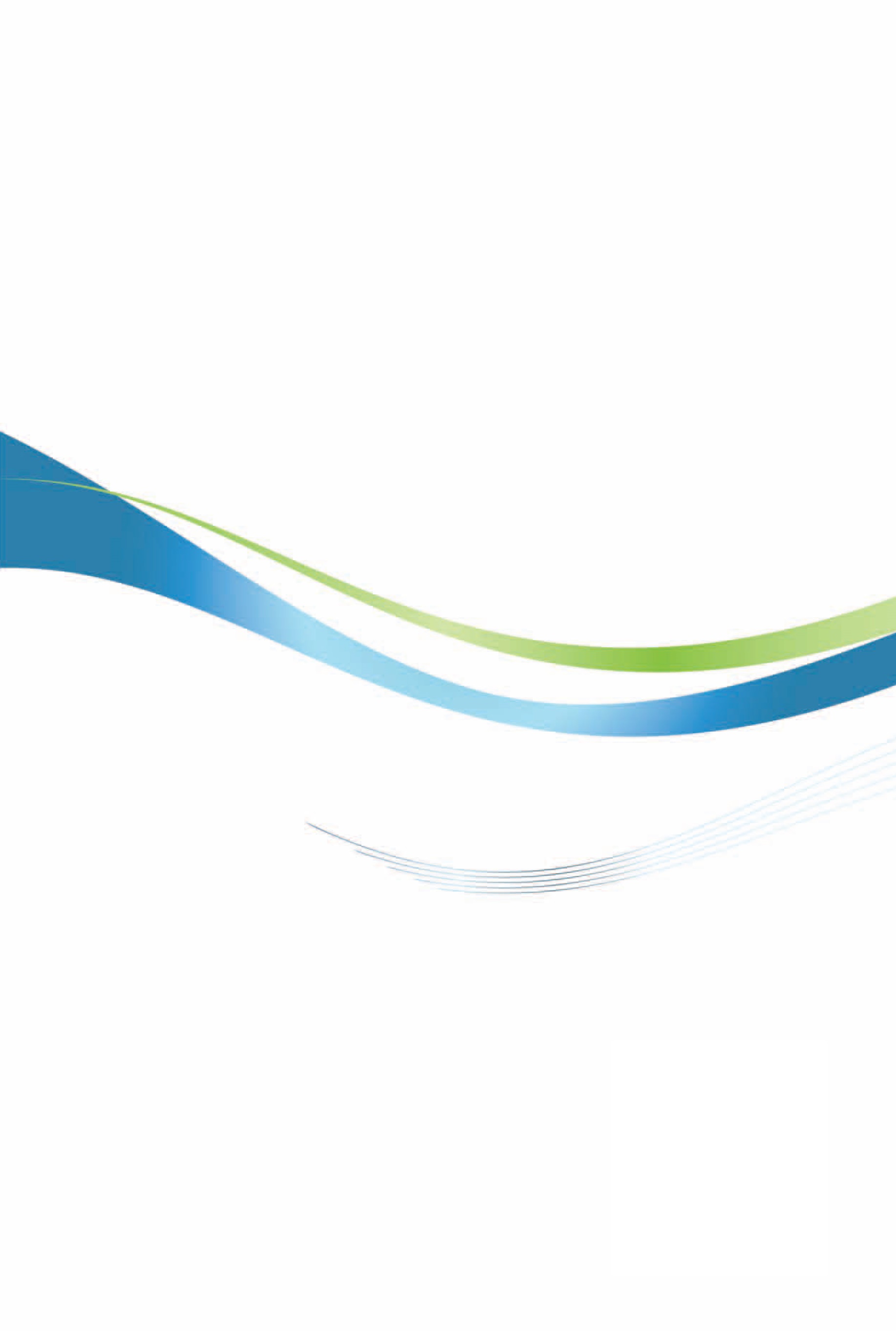 德國投資環境簡介Investment Guide to Germany經濟部投資業務處  編印感謝駐德國代表處經濟組協助本書編撰自  然 人  文自  然 人  文地理環境北接波羅的海、北海及丹麥，東與波蘭及捷克為鄰，西鄰荷蘭、比利時、盧森堡及法國，南界瑞士及奧地利國土面積35萬7,176平方公里氣候大陸型氣候種族日耳曼人人口結構8,320萬人（2022年1月）；外國人比例約13.7%教育普及程度最少9年義務教育語言德語宗教基督教及天主教首都及重要城市首都：柏林重要城市：漢堡、慕尼黑、科隆、法蘭克福、漢諾威、斯圖加特、紐倫堡、杜塞道夫政治體制民主立憲政體、內閣制 投資主管機關聯邦經濟及氣候保護部、德國聯邦外貿與投資署（Germany Trade and Invest GmbH）及各邦經濟促進會經  濟  概  況經  濟  概  況幣制歐元國內生產毛額€3兆5,706億（2021）經濟成長率2.9%（2021）匯率US$1＝0. 8460€；1€＝1.1827 US$（根據ECB歐洲央行2021年平均匯率）央行重貼現率0.00%（自2016年3月16日起）通貨膨脹率3.1%（2021）平均國民所得€4萬4,215（2021）產值最高前五種產業汽車、機器、化學、電機、通訊業出口總金額€1兆3,754億1,500萬（2021）主要出口產品小客車機動車輛、藥品、車輛零附件、人類血液、動物血液、抗毒血清、疫苗、航太產品、醫療器材、電腦及零組件、特殊機械、電路器材、離心機、過濾器主要出口國家美國、中國大陸、法國、荷蘭、波蘭、義大利、奧地利、英國、瑞士、比利時進口總金額€1兆2,026億4,000萬（2021）主要進口產品小客車機動車輛、天然氣和其他氣態碳氫化合物、人類血液、動物血液、抗毒血清、疫苗、原油、車輛零附件、藥品、電腦及零組件、電話及電訊設備、原油以外之石油、積體電路主要進口國家中國大陸、荷蘭、美國、波蘭、義大利、法國、比利時、捷克、瑞士、奧地利2020年2021年2022年國內生產毛額（GDP）-4.62.7*3.6國內就業人口-1.10.00.0失業率（依據德國聯邦勞動局定義） 5.95.75.1民間消費-5.90.06.0機械設備投資 -11.23.24.1營建工程投資 2.50.51.0國內需求-4.01.93.9出口-9.39.45.5進口-8.68.66.3對外貿易對GDP貢獻之成長率-0.80.90.0受僱者平均薪資毛額-0.13.23.7一般公家機構公營事業（如電力、水、交通等）最高及高等聯邦機構建築工程5,382,000 EUR5,382,000 EUR5,382,000 EUR貨品215,000 EUR431,000 EUR 140,000 EUR服務215,000 EUR 431,000 EUR140,000 EUR 公司規模員工數（人）年營業額（百萬歐元）小型企業<50<=10中型企業<250<=50大型企業>=250>50國家/城市人口（百萬）失業率（%）購買力（千歐元）不動產平均價格（歐元/每平方公尺）國家/城市人口（百萬）失業率（%）購買力（千歐元）不動產平均價格（歐元/每平方公尺）德國83.25.923.64,231柏林3.679.721.85,536前西德城市前西德城市前西德城市前西德城市前西德城市慕尼黑1.483.231.48,936法蘭克福0.76726.46,937杜塞道夫0.628.227.45,167前東德城市前東德城市前東德城市前東德城市前東德城市萊比錫0.59820.83,627德勒斯登0.566.721.73,626波茨坦0.186.123.45,624國家別2019年金額荷蘭105,513盧森堡94,028美國56,724瑞士46,971英國35,535義大利32,148法國27,756奧地利26,886日本24,831比利時12,703西班牙10,495瑞典8,666丹麥8,215中國大陸3,739年度件數金額（千美元）1969122197901019871199198842,58119894868199049,708199193,81519921315,209199385,271199451,773199545,169199633,984199753,821199896,39419991121,549200078,878200195,2972002517,06620031110,860200477,822200576,2622006119,719200767,9762008713,4992009310,027201012,703201133,5052012915,8332013810,6882014432,82820151276,9762016926,06220171533,70020181118,71720191330,820202016 92,284 20217 18,210 總計262 540,106 年　　度業　　別累計至2021累計至2021202120212020202020192019年　　度業　　別件數金額件數金額件數金額件數金額合計262 540,106 7 18,210 16 92,284 13 30,820 農林漁牧業0 0 0 0 0 0 0 0 礦業及土石採取業0 0 0 0 0 0 0 0 製造業123 213,165 3 11,123 8 19,638 5 27,122 　食品製造業0 0 0 0 0 0 0 0 　飲料製造業0 0 0 0 0 0 0 0 　菸草製造業0 0 0 0 0 0 0 0 　紡織業1 199 0 0 0 0 0 0 　成衣及服飾品製造業0 0 0 0 0 0 0 0 　皮革、毛皮及其製品製造業0 885 0 885 0 0 0 0 　木竹製品製造業6 9,741 0 0 0 0 0 0 　紙漿、紙及紙製品製造業1 60 0 0 0 0 0 0 　印刷及資料儲存媒體複製業0 0 0 0 0 0 0 0 　石油及煤製品製造業0 0 0 0 0 0 0 0 　化學材料製造業25 11,017 0 0 1 1,764 0 0 　化學製品製造業0 0 0 0 0 0 0 0 　藥品製造業3 4,938 1 30 0 0 0 0 　橡膠製品製造業1 29 0 0 0 0 0 0 　塑膠製品製造業1 8,062 0 0 0 0 0 0 　非金屬礦物製品製造業4 13,159 0 0 0 0 0 0 　基本金屬製造業2 14,621 0 0 1 7,017 0 588 　金屬製品製造業7 28,882 1 4,114 0 0 1 7,570 　電子零組件製造業17 35,997 0 601 2 1,543 0 102 　電腦、電子產品及光學製品製造業28 36,342 0 0 2 3,235 1 2,282 　電力設備製造業7 5,038 0 0 0 0 0 0 　機械設備製造業8 3,524 1 232 1 29 1 171 　汽車及其零件製造業3 6,713 0 1,069 0 1,176 0 0 　其他運輸工具製造業5 19,179 0 2,630 1 153 2 15,828 　家具製造業0 0 0 0 0 0 0 0 　其他製造業4 14,777 0 1,562 0 4,720 0 582 　產業用機械設備維修及安裝業0 0 0 0 0 0 0 0 電力及燃氣供應業4 8,363 1 1,805 2 4,063 0 0 用水供應及污染整治業0 0 0 0 0 0 0 0 營造業0 0 0 0 0 0 0 0 批發及零售業105 173,266 2 3,264 3 3,488 4 1,793 運輸及倉儲業4 7,976 0 993 2 5,903 1 1,050 住宿及餐飲業0 0 0 0 0 0 0 0 資訊及通訊傳播業9 10,609 0 0 0 0 1 231 金融及保險業7 19,973 0 403 1 3,389 1 28 不動產業1 3,159 0 0 0 1,771 0 567 專業、科學及技術服務業8 101,873 1 622 0 54,031 0 0 支援服務業1 1,723 0 0 0 0 1 29 公共行政及國防；強制性社會安全0 0 0 0 0 0 0 0 教育服務業0 0 0 0 0 0 0 0 醫療保健及社會工作服務業0 0 0 0 0 0 0 0 藝術、娛樂及休閒服務業0 0 0 0 0 0 0 0 其他服務業0 0 0 0 0 0 0 0 